TECHNICAL DESCRIPTION (PART B)COVER PAGEPart B of the Application Form must be downloaded from the Portal Submission System, completed and then assembled and re-uploaded as PDF in the system. Page 1 with the grey IMPORTANT NOTICE box should be deleted before uploading.Note: Please read carefully the conditions set out in the Call document (for open calls: published on the Portal). Pay particular attention to the award criteria; they explain how the application will be evaluated.TABLE OF CONTENTSADMINISTRATIVE FORMS (PART A)	Błąd! Nie zdefiniowano zakładki.TECHNICAL DESCRIPTION (PART B)	2COVER PAGE	2PROJECT SUMMARY	31. RELEVANCE	31.1 Project objectives	31.2 Compliance with call topic	42. IMPLEMENTATION	62.1 Work plan	62.2 Work packages and activities	7Work Package 1	8Work Package …	10Timetable	182.3 Stakeholder engagement	203. RESOURCES	203.1 Consortium set-up	203.2 Project management	203.3 Green management	213.4 Budget	213.5 Risk management	214. OTHER	224.1 Ethics	224.2 Security	225. DECLARATIONS	22ANNEXES	24#@APP-FORM-LIFETAPP@##@PRJ-SUM-PS@#  [This document is tagged. Do not delete the tags; they are needed for the processing.]PROJECT SUMMARY#§PRJ-SUM-PS§# #@REL-EVA-RE@# #@PRJ-OBJ-PO@#1. RELEVANCE1.1 Project objectives1.2 Compliance with call topic#§PRJ-OBJ-PO§# #§REL-EVA-RE§# #@QUA-LIT-QL@# #@WRK-PLA-WP@#2. IMPLEMENTATION2.1 Work plan2.2 Work packages and activitiesWork Package 1Work Package 2Work Package 3Work Package 4Work Package 5Work Package …To insert work packages, copy WP1 as many times as necessary. Timetable2.3 Stakeholder engagement#@CON-SOR-CS@#3. RESOURCES3.1 Consortium set-up#§CON-SOR-CS§# #@PRJ-MGT-PM@#3.2 Project management3.3 Green management#§PRJ-MGT-PM§# #@FIN-MGT-FM@#3.4 Budget  #§FIN-MGT-FM§# #@RSK-MGT-RM@#3.5 Risk management#§RSK-MGT-RM§# #§QUA-LIT-QL§# #@ETH-ICS-EI@#4. OTHER4.1 Ethics#§ETH-ICS-EI§# #@SEC-URI-SU@#                                                                                                                                      4.2 Security#§SEC-URI-SU§# #@DEC-LAR-DL@#                                                                                                                                  5. DECLARATIONS #§DEC-LAR-DL§#                                                                                                                                                                    ANNEXESLIST OF ANNEXES StandardDetailed budget table/Calculator (annex 1 to Part B) — mandatory  Annual activity reports (annex 3 to Part B) — not applicable SpecialOther annexes (annex X to Part B) — mandatory, if required in the Call documentPROJECTPROJECTProject name:Technical Assistance for the LIFE IP - Effective implementation of the Air Quality Plan for the Podkarpackie Region, taking into account the problem of energy poverty: Podkarpackie - live and breathe.Project acronym: LIFE PODKARPACKIECoordinator contact:[Andrzej Kulig], [Department of Environmental Protection - Marshal's Office of the Podkarpackie Voivodeship]Project summary  Celem projektu jest przygotowanie pełnego wniosku oraz budżetu na realizację projektu zintegrowanego LIFE w zakresie wdrażania Programu ochrony powietrza dla Podkarpacia (Polska), którego termin naboru upływa do końca marca 2023 r. Projekt pomocy technicznej (TA) będzie realizowany przez Województwo Podkarpackie (koordynator). Władze Województwa Podkarpackiego podjęły decyzję o udziale w projekcie zintegrowanym Life, aby doprowadzić do poprawy jakości powietrza i jednocześnie jakości życia mieszkańców poprzez skuteczne wdrożenie Programu ochrony powietrza i jego działań naprawczych, w tym ograniczenie skutków ubóstwa energetycznego w województwie. Ze względu na trudną sytuację geopolityczną w Europie, stale rosnące ceny paliw kopalnych oraz niepewną sytuację na rynku surowców nieodnawialnych, a także walkę ze zmianami klimatu i łagodzeniem ich skutków, konieczne jest wsparcie gmin w zakresie stworzenia systemu zarządzania energią z wykorzystaniem istniejącego potencjału w szczególności OZE, potrzeb danej gminy i eliminacji skutków ubóstwa energetycznego.W ramach projektu (TA) zostaną przeprowadzone następujące działania:dokonanie przeglądu innych projektów w zakresie ochrony powietrza, zmian klimatu i efektywności energetycznej, których wyniki i doświadczenia mogą być wykorzystane w projekcie zintegrowanym LIFE dla Podkarpacia;przeprowadzenie konsultacji w władzami lokalnymi w celu wypracowania szczegółowego zakresu projektu IP Life w części dotyczącej stworzenia gminnego systemu wsparcia wymiany źródeł ciepła i termomodernizacji poprzez utworzenie/modyfikację punktów ekoinformacji;przeprowadzanie badań ilościowych wśród mieszkańców Podkarpacia w zakresie świadomości ekologicznej w odniesieniu do postępującego ubóstwa energetycznego w regionie, które dostarczą cennych informacji na temat rozwoju projektu zintegrowanego programu SIP Life;zostaną przeprowadzone szerokie konsultacje z gminami i innymi potencjalnymi partnerami w zakresie wypracowania szczegółowego zakresu projektu SIP Life w części dotyczącej pilotażowego systemu zarządzania energią wraz z jego oceną w zakresie możliwości wykorzystania w skali regionalnej;przygotowanie szczegółowej koncepcji kampanii społecznej w celu zwiększenia świadomości w zakresie ochrony powietrzazostaną przeprowadzone robocze warsztaty z partnerami przyszłego projektu zintegrowanego w celu wypracowania szczegółowego zakresu projektu SIP Life;przygotowanie i zgłoszenie do Komisji Europejskiej pełnego wniosku na realizację projektu zintegrowanego LIFE służącego wdrażaniu Programu ochrony powietrza.Środki wydatkowane w ramach (PT) będą ważnym źródłem działań komplementarnych do SIP Life. Poprzez szerokie konsultacje koncepcji program SIP Life będzie dobrze dopasowany do potrzeb samorządów na terenie całego województwa podkarpackiego  Project objectives Describe the specific objectives of your project (clear, measureable, realistic and achievable within the duration of the project).Projekt pomocy technicznej (TA), obejmuje przygotowanie pełnego wniosku do Projektu Zintegrowanego SIP LIFE, dotyczacego wdrożenia Programu Ochrony Powietrza dla województwa podkarpackiego. Koncepcja projektu (SIP) zostanie przekazana do Komisji Europejskiej do dnia 8 września 2022r., natomiast pełny wniosek wykonany w ramach pomocy technicznej zostanie zlecony firmie zewnętrznej posiadającej odpowiednie doświadczenie, wiedzę oraz kompetencje w przygotowwywaniu tego typu wniosków. Pełen wniosek SIP LIFE złożony zostanie w najbliższym naborze wniosków, planowanym na marzec 2023r.Zakres projektu pomocy technicznej obejmuje działania majace na celu opracowanie wniosku projektowego i budżetu dla planowanego projektu zintegrowanego LIFE. Wszystkie działania w ramach TA są nowe i dodatkowe w stosunku do prac podjętych przez Urząd Marszałkowski Województwa Podkarpackiego w Rzeszowie przed projektem.Przygotowanie propozycji pełnego SNAP SIP LIFE będzie wymagało kilku spotkań z interesariuszami projektu w celu konsultacji planowanych działań projektowych, ponadto konieczne będzie wykonanie badań socjologicznych wśród mieszkańców województwa podkarpackiego w celu określenia poziomu świadomości ekologicznej przed realizacją projektu zintegrowanego LIFE.Działania objęte pomocą techniczną obejmować będa:dokonanie przeglądu innych projektów w zakresie ochrony powietrza, zmian klimatu i efektywności energetycznej, których wyniki i doświadczenia mogą być wykorzystane w projekcie zintegrowanym LIFE dla Podkarpacia;przeprowadzenie konsultacji z władzami lokalnymi w celu stworzenia wspólnej koncepcji do programu, a w szczególności systemu wsparcia wymiany źródeł ciepła i termomodernizacji;przeprowadzanie badań ilościowych wśród mieszkańców Podkarpacia w zakresie świadomości ekologicznej w odniesieniu do postępującego ubóstwa energetycznego w regionie, które dostarczą cennych informacji na temat rozwoju projektu zintegrowanego programu Life;zostaną przeprowadzone szerokie konsultacje z gminami i innymi potencjalnymi partnerami w zakresie wypracowania zakresu projektu SIP Lifa w części dotyczącej pilotażowego systemu zarządzania energią wraz z jego oceną w zakresie możliwości wykorzystania w skali regionalnej;przygotowanie szczegółowej koncepcji kampanii społecznej w celu zwiększenia świadomości w zakresie ochrony powietrzazostaną przeprowadzone robocze warsztaty z partnerami przyszłego projektu zintegrowanego w celu wypracowania szczegółowego zakresu projektu SIP Life;przygotowanie i zgłoszenie do Komisji Europejskiej pełnego wniosku na realizację projektu zintegrowanego LIFE służącego wdrażaniu Programu ochrony powietrza.przygotowanie wniosku o dofinansowanie projektu do NFOŚiGWKluczowym celem projektu zintegrowanego LIFE będzie: Skuteczne wdrożenie Programu Ochrony Powietrza poprzez ograniczenie ubóstwa energetycznego oraz pozyskanie jak największej ilości funduszy komplementarnych na realizację zadań z zakresu poprawy jakości powietrza.Compliance with the call topicIndicate the call topic to which your proposal relates, and explain how the proposed project addresses the scope of the topic description in the Call document.Provide the following information about the planned SIP/SNAP project, which the project aims to prepare: Targeted plan/strategy/action plan, including the (expected) date of its adoption and period covered. Please note that it should be one of the targeted plan/strategy/action plan listed as eligible in the Call document. Geographical scope of the planned SIP/SNAP project (will it cover entire country, one or several regions, cities, etc?) Analyse the needs which will be addressed by the planned SIP/SNAP project. Clarify whether any work aiming at the preparation of the SIP/SNAP project has already been completed. Indicate which SIP/SNAP call (year) you are targeting. Indicate whether you plan to prepare both stage 1 and stage 2 (concept note and full proposal) or only a stage 2 proposal (full proposal).Tematem zaproszenia LIFE-2022-TA-PP-ENV-SIP jest przygotowanie pomocy technicznej SIP ENV. Oczekuje się, że realizacja pomocy technicznej wesprze Województwo Podkarpackie w przygotowaniu pełnej wersji wniosku SNAP ukierunkowanego na wdrażanie dokumentu strategicznego jakim jest obowiązujący Programu ochrony powietrza dla województwa podkarpackiego (PPOP). W Województwie Podkarpackim działania w zakresie poprawy jakości powietrza realizowane są za pośrednictwem wyżej wskazanego dokumentu strategicznego, składającego się z dwóch części: Programu ochrony powietrza dla województwa podkarpackiego oraz Programu ochrony powietrza dla Miasta Rzeszowa, które zostały uchwalone przez Sejmik Województwa Podkarpackiego (organ stanowienia prawa). PPOP został opracowany w 2020r. w oparciu o zalecenia Dyrektywy Parlamentu Europejskiegoi Rady 2008/50/WE z dnia 21 maja 2008 r. w sprawie jakości powietrza i czystszego powietrza dla Europy (tzw. Dyrektywa CAFE) wdrożonej do polskiej ustawy Prawo ochrony środowiska. PPOP jest też zgodny w zakresie kluczowych działań z Krajowym Programem Ochrony Powietrza opracowanym przez Ministra Ochrony Środowiska. Celem PPOP jest doprowadzenie do jak najszybszej poprawy jakości powietrza. Podstawowym zdiagnozowanym działaniem jest ograniczenie emisji zanieczyszczeń do powietrza z ogrzewania indywidualnych budynków mieszkalnych. Działania naprawcze w PPOP przewidziano do 30.09.2026r.W 2021r. PPOP był przedmiotem kontroli Wojewódzkiego Sądu Administracyjnego. W wyroku Sąd nie stwierdził naruszenia prawa w treści programu oraz w zastosowanych procedurach związanych z jego przygotowaniem. W celu szybszej poprawy jakości powietrza samorząd województwa przyjął  tzw. „uchwałę antysmogową” będącą aktem prawnym wspomagającym realizację PPOP na terenie województwa podkarpackiego. W uchwale tej wprowadzono zakaz stosowania złej jakości paliw oraz harmonogram wymiany starych kotłów węglowych. Ze względu na nadal niezadowalającą sytuację w zakresie jakości powietrza oraz zaistniały problem geopolityczny i kryzys energetyczny w 2023r. planowana jest aktualizacja PPOP. Treść PPOP zostanie dostosowana również do zaktualizowanego w 2021r. Krajowego Programu Ochrony Powietrza. Dodatkowo realizacja projektu Life SIP pt. „Skuteczne wdrożenie programu ochrony powietrza dla województwa podkarpackiego z uwzględnieniem problemu ubóstwa energetycznego: Podkarpackie – żyj i oddychaj” umożliwi bardziej skuteczne wdrożenie PPOP poprzez likwidację istniejących barier na szczeblu lokalnym, wypracowanie i wdrożenie dobrych praktyk oraz doprowadzi do mobilizacji środków publicznych i prywatnych ukierunkowanych na poprawę jakości powietrza. Projekt będzie realizowany na terenie gmin i miast całego województwa podkarpackiego.Województwo podkarpackie to jeden z 16 obszarów administracyjnych Polski, położony w jej południowo-wschodniej części. Jest to najbardziej wysunięty na wschód rejon Unii Europejskiej sąsiadujący z krajami takimi jak Słowacja i Ukraina, w których również występuje problem z jakością powietrza Pod względem administracyjnym województwo dzieli się na 25 powiatów oraz 160 gmin. Stolicą województwa jest Rzeszów - centralny ośrodek administracyjny, akademicki, gospodarczy i kulturalny. Województwo podkarpackie zajmuje obszar o powierzchni 17 846 km2 (5,7% powierzchni kraju), który zamieszkuje 2 115 tys. mieszkańców (5,5%). Władze Województwa Podkarpackiego z powodu niezadawalającej jakości powietrza w województwie, podjeły w lipcu 2022r. decyzję o złożeniu wniosku do programu SIP LIFE.Problem złej jakości powietrza to problem globalny i dotyka szczególnie całe południe Polski, gdzie przekroczenia występowały i występują do chwili obecnej. W województwie Podkarpackim najgorsza sytuacja jest w zachodniej części województwa (miasto Dębica i sąsiadujące gminy). Z diagnoz jakości powietrza wykonywanych corocznie przez Główny Inspektorat Ochrony Środowiska (GIOŚ) wynika, że przekroczenia dopuszczalnych norm pyłów zawieszonych PM10, PM2,5 oraz bezno(a)pirenu występują głównie w sezonie zimowym, za co odpowiada tzw. niska emisja  z palenisk domowych.Kluczową barierą utrudniającą pełne wdrożenie PPOP jest brak lub niski poziom zasobów ludzkich w samorządach lokalnych, niewystarczające kwalifikacje kadr, niski poziom zdolności organizacyjnych i niezbędnego know-how w zakresie zarządzania jakością powietrza na poziomie lokalnym. Odzwierciedleniem tego stanu rzeczy jest niski poziom wykorzystania wsparcia krajowego z Programu Czyste Powietrze. Ponadto istotnym problemem jest emisja zanieczyszczeń do powietrza spowodowana nieefektywnym zarządzaniem energią na poziomie lokalnym. Brak lokalnego systemu racjonalnego zarządzania energią nie pozwala na przewidywanie kosztów i sprawne nimi zarządzanie, a także nie daje wiedzy, dzięki której lokalne samorządy określą obszary, w których marnuje się energię. O zaangażowaniu w realizację celów PPOP decyduje również niski poziom świadomości mieszkańców województwa podkarpackiego na temat jakości powietrza i znaczenia efektywności energetycznej. Województwo podkarpackie ma jeden z niższych wskaźników świadomości mieszkańców w zakresie znaczenia ochrony powietrza i efektywności energetycznej w kraju, a także wiedzy na temat istniejących instrumentów ochrony środowiska.Szczegółowe cele projektu SIP realizowane będą poprzez działania:Ograniczenie skutków ubóstwa energetycznego mieszkańców województwa podkarpackiego:Utworzenie skoordynowanego systemu wsparcia lokalnych samorządów oraz wzmocnienie zasobów kadrowych władz lokalnych w  zakresie wdrażania PPOP;Zapewnienie pomocy mieszkańcom przy pozyskiwaniu wsparcia finansowego na wymianę źródeł ciepła i termomodernizację; Podniesienie poziomu wykorzystania wsparcia z programu  „Czyste powietrze”;Podniesienie poziomu wsparcia krajowego i unijnego ze źródeł komplementarnych na działania inwestycyjne związane z ochroną powietrza przez lokalne samorządy;Zwiększenie użyteczności platformy internetowej www.powietrze.podkarpackie.pl;Poprawa wyposażenia kadr kontrolujących wdrażanie uchwały antysmogowej;Podniesienie poziomu wiedzy z zakresu energetyki i zarządzania jakością powietrza kadr lokalnych samorządów.2. Stworzenie i wdrożenie lokalnego systemu racjonalnego zarządzania energią.Racjonalne wykorzystywanie potencjału energetycznego, szczególnie OZE na poziomie lokalnym w celu zmniejszenia zapotrzebowania na energię;Zapewnienie wsparcia eksperckiego w zakresie rozwiązań energetyki społecznej dla lokalnych samorządach;Podniesienie dostępności efektywnych rozwiązań w zakresie magazynowania energii.3. Podniesienie poziomu świadomości mieszkańców województwa podkarpackiego na temat jakości powietrza i znaczenia efektywności energetycznej.Budowa lokalnego systemu informowania o jakości powietrza;Przeprowadzenie regionalnych i lokalnych kampanii informacyjno-edukacyjnych;Wzmocnienie funkcji edukacyjnej działań kontrolnych uchwały antysmogowejZmotywowanie samorządów lokalnych do realizacji działań na rzecz poprawy jakości powietrza.Aktualnie prace przygotowawcze projektu SIP zostały już zakończone. Został opracowany document koncepcyjny. Natomiast przygotowanie kompletnego wniosku SIP Life przewidywane jest z udziałem środków finansowych pozyskanych w ramach TA. Województwo 8 września 2022r złoży fiszkę projektową (SIP) do projektu zintegrowanego LIFE, następnie po zaakceptowaniu przez Komisję Europejskiej 1 etapu wniosku, w marcu 2023 r. planowane jest złożenie pełnej wersji wniosku do programu.Work planPlease provide a brief description of the overall structure of the work plan (list of work packages or graphical presentation (Pert chart or similar)).WP.1. Współpraca z gminami województwa, partnerami oraz zainteresowanymi stronami w celu opracowania szczegółowego planu działania dla zintegrowanego programu LIFEWP.2. Wykonanie oraz analiza wyników badań socjologicznych przeprowadzonych wśród mieszkańców podkarpacia na temat świadomości ekologicznej i problemu jakości powietrza WP.3. Usługa tłumacza w zakresie tłumaczeń symultanicznych oraz tłumaczenia domumentówWP.4. Przygotowanie i prezentacja raportu końcowego z wykonania pomocy technicznejWP.5. Przygotowanie i złożenie pełnego wniosku LIFE IP do Komisji EuropejskiejWORK PACKAGESWork packagesThis section concerns a detailed description of the project activities. Group your activities into work packages. A work package means a major sub-division of the project. For each work package, enter an objective (expected outcome) and list the activities, milestones and deliverables that belong to it. The grouping should be logical and guided by identifiable outputs. WP 1 should cover management and coordination activities (meetings, coordination, project monitoring and evaluation, financial management, progress reports, etc). One WP, if applicable, should be used for the preparation of the stage 1 (SIP/SNAP concept note), and a separate WP should be dedicated for the preparation of stage 2 (SIP/SNAP full proposal).Work packages covering financial support to third parties ( only allowed if authorised in the Call document) must describe the conditions for implementing the support (for grants: max amounts per third party; criteria for calculating the exact amounts, types of activity that qualify (closed list), persons/categories of persons to be supported and criteria and procedures for giving support; for prizes: eligibility and award criteria, amount of the prize and payment arrangements). 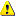  Enter each activity/milestone/output/outcome/deliverable only once (under one work package). Ensure consistency with the detailed budget table/calculator (if applicable). (n/a for prefixed Lump Sum Grants)Objectives and resultsList the specific objectives to which the work package is linked and expected results.Activities and division of work (WP description)Provide a concise overview of the work (planned tasks). Be specific and give a short name and number for each task. The tasks should be numbered continuously, linked to the WP they relate to (e.g. T.1.1, T.1.2, T.2.1, etc.).Show who is participating in each task: Coordinator (COO), Beneficiaries (BEN), Affiliated Entities (AE), Associated Partners (AP), indicating in bold the task leader. Add information on other participants’ involvement in the project e.g. subcontractors, in-kind contributions. Note: The Coordinator remains fully responsible for the coordination tasks, even if they are delegated to someone else. Coordinator tasks cannot be subcontracted.Milestones and deliverables (outputs/outcomes)Milestones are control points in the project that help to chart progress (e.g. completion of a key deliverable allowing the next phase of the work to begin). Use them for major outputs or achievements expected during the project time, and not only at the end.  Please limit the number of milestones by work package.Means of verification are how you intend to prove that a milestone has been reached. If appropriate, you can also refer to indicators.Milestones have a continuous numbering not linked to their WP (e.g. MS1, MS2, etc).Deliverables are project outputs which are submitted to show project progress (any format). Refer only to major outputs. Do not include minor sub-items, internal working papers, meeting minutes, etc. For deliverables such as meetings, events, seminars, trainings, workshops, webinars, conferences, etc., enter each deliverable separately and provide the following in the 'Description' field: invitation, agenda, signed presence list, target group, number of estimated participants, duration of the event, report of the event, training material package, presentations, evaluation report, feedback questionnaire. For deliverables such as manuals, toolkits, guides, reports, leaflets, brochures, training materials etc., add in the ‘Description’ field: format (electronic or printed), language(s), approximate number of pages and estimated number of copies of publications (if any). Deliverables a continuous numbering linked to their WP, (e.g. D1.1 in WP1, D2.1 in WP2, etc).For each deliverable you will have to indicate a due month by when you commit to upload it in the Portal. The due month of the deliverable cannot be outside the duration of the work package and must be in line with the timeline provided below. Month 1 marks the start of the project and all deadlines should be related to this starting date.The labels used mean:Public — fully open ( automatically posted online on the Project Results platforms)Sensitive — limited under the conditions of the Grant AgreementEU classified — RESTREINT-UE/EU-RESTRICTED, CONFIDENTIEL-UE/EU-CONFIDENTIAL, SECRET-UE/EU-SECRET under Decision 2015/444. For items classified under other rules (e.g. national or international organisation), please select the equivalent EU classification level.Work Package 1: Współpraca z gminami województwa, partnerami oraz zainteresowanymi stronami w celu opracowania szczegółowego planu działania dla zintegrowanego programu LIFEWork Package 1: Współpraca z gminami województwa, partnerami oraz zainteresowanymi stronami w celu opracowania szczegółowego planu działania dla zintegrowanego programu LIFEWork Package 1: Współpraca z gminami województwa, partnerami oraz zainteresowanymi stronami w celu opracowania szczegółowego planu działania dla zintegrowanego programu LIFEWork Package 1: Współpraca z gminami województwa, partnerami oraz zainteresowanymi stronami w celu opracowania szczegółowego planu działania dla zintegrowanego programu LIFEWork Package 1: Współpraca z gminami województwa, partnerami oraz zainteresowanymi stronami w celu opracowania szczegółowego planu działania dla zintegrowanego programu LIFEWork Package 1: Współpraca z gminami województwa, partnerami oraz zainteresowanymi stronami w celu opracowania szczegółowego planu działania dla zintegrowanego programu LIFEWork Package 1: Współpraca z gminami województwa, partnerami oraz zainteresowanymi stronami w celu opracowania szczegółowego planu działania dla zintegrowanego programu LIFEWork Package 1: Współpraca z gminami województwa, partnerami oraz zainteresowanymi stronami w celu opracowania szczegółowego planu działania dla zintegrowanego programu LIFEWork Package 1: Współpraca z gminami województwa, partnerami oraz zainteresowanymi stronami w celu opracowania szczegółowego planu działania dla zintegrowanego programu LIFEWork Package 1: Współpraca z gminami województwa, partnerami oraz zainteresowanymi stronami w celu opracowania szczegółowego planu działania dla zintegrowanego programu LIFEWork Package 1: Współpraca z gminami województwa, partnerami oraz zainteresowanymi stronami w celu opracowania szczegółowego planu działania dla zintegrowanego programu LIFEDuration:Duration:M1 – M6 M1 – M6 Lead Beneficiary:Lead Beneficiary:Lead Beneficiary:WSPÓŁPRACA Z GMINAMI I KOORDYNACJA PROJEKTUWSPÓŁPRACA Z GMINAMI I KOORDYNACJA PROJEKTUWSPÓŁPRACA Z GMINAMI I KOORDYNACJA PROJEKTUWSPÓŁPRACA Z GMINAMI I KOORDYNACJA PROJEKTUObjectives and resultsObjectives and resultsObjectives and resultsObjectives and resultsObjectives and resultsObjectives and resultsObjectives and resultsObjectives and resultsObjectives and resultsObjectives and resultsObjectives and resultsZarządzanie i koordynacja projektemSpotkania z gminami i partnerami projektuWyniki:Przedstawienie podkarpackim gminom koncepcji projektuPrzeprowadzenie konsultacji z władzami lokalnymi oraz partnerami w celu stworzenia koncepcji pełnego wniosku projektu IP LIFE Zarządzanie i koordynacja projektemSpotkania z gminami i partnerami projektuWyniki:Przedstawienie podkarpackim gminom koncepcji projektuPrzeprowadzenie konsultacji z władzami lokalnymi oraz partnerami w celu stworzenia koncepcji pełnego wniosku projektu IP LIFE Zarządzanie i koordynacja projektemSpotkania z gminami i partnerami projektuWyniki:Przedstawienie podkarpackim gminom koncepcji projektuPrzeprowadzenie konsultacji z władzami lokalnymi oraz partnerami w celu stworzenia koncepcji pełnego wniosku projektu IP LIFE Zarządzanie i koordynacja projektemSpotkania z gminami i partnerami projektuWyniki:Przedstawienie podkarpackim gminom koncepcji projektuPrzeprowadzenie konsultacji z władzami lokalnymi oraz partnerami w celu stworzenia koncepcji pełnego wniosku projektu IP LIFE Zarządzanie i koordynacja projektemSpotkania z gminami i partnerami projektuWyniki:Przedstawienie podkarpackim gminom koncepcji projektuPrzeprowadzenie konsultacji z władzami lokalnymi oraz partnerami w celu stworzenia koncepcji pełnego wniosku projektu IP LIFE Zarządzanie i koordynacja projektemSpotkania z gminami i partnerami projektuWyniki:Przedstawienie podkarpackim gminom koncepcji projektuPrzeprowadzenie konsultacji z władzami lokalnymi oraz partnerami w celu stworzenia koncepcji pełnego wniosku projektu IP LIFE Zarządzanie i koordynacja projektemSpotkania z gminami i partnerami projektuWyniki:Przedstawienie podkarpackim gminom koncepcji projektuPrzeprowadzenie konsultacji z władzami lokalnymi oraz partnerami w celu stworzenia koncepcji pełnego wniosku projektu IP LIFE Zarządzanie i koordynacja projektemSpotkania z gminami i partnerami projektuWyniki:Przedstawienie podkarpackim gminom koncepcji projektuPrzeprowadzenie konsultacji z władzami lokalnymi oraz partnerami w celu stworzenia koncepcji pełnego wniosku projektu IP LIFE Zarządzanie i koordynacja projektemSpotkania z gminami i partnerami projektuWyniki:Przedstawienie podkarpackim gminom koncepcji projektuPrzeprowadzenie konsultacji z władzami lokalnymi oraz partnerami w celu stworzenia koncepcji pełnego wniosku projektu IP LIFE Zarządzanie i koordynacja projektemSpotkania z gminami i partnerami projektuWyniki:Przedstawienie podkarpackim gminom koncepcji projektuPrzeprowadzenie konsultacji z władzami lokalnymi oraz partnerami w celu stworzenia koncepcji pełnego wniosku projektu IP LIFE Zarządzanie i koordynacja projektemSpotkania z gminami i partnerami projektuWyniki:Przedstawienie podkarpackim gminom koncepcji projektuPrzeprowadzenie konsultacji z władzami lokalnymi oraz partnerami w celu stworzenia koncepcji pełnego wniosku projektu IP LIFE Activities and division of work (WP description)Activities and division of work (WP description)Activities and division of work (WP description)Activities and division of work (WP description)Activities and division of work (WP description)Activities and division of work (WP description)Activities and division of work (WP description)Activities and division of work (WP description)Activities and division of work (WP description)Activities and division of work (WP description)Activities and division of work (WP description)T.1.1 [Zarządzanie i koordynacja projektem] (Województwo podkarpackie):Beneficjentem projektu TA będzie Województwo Podkarpackie, a obsługę projektu będą wykonywać pracownicy Urzędu Marszałkowskiego Województwa Podkarpackiego w Rzeszowie. W ramach zarządzania projektem TA beneficjent będzie: organizował spotkania i komunikował się na codzień z przyszłymi beneficjentami projektu SIP LIFE, prowadził rozmowy z interesariuszami i wykonawcami zewnętrznymi, przygotowywał i rozliczał umowy z wykonawcami zewnetrznymi oraz monitorował budżet projektu TA. Wszelkie działania związane z zarządzaniem projektem powinny zapewnić prawidłową, sprawną i zgodną z prawem realizację projektu pomocy technicznej.Zarządzaniem projektem w Urzędzie Marszałkowskim Województwa Podkarpackiego w Rzeszowie, zajmą się pracownicy Departamentu Ochrony Środowiska: Dyrektor Departamentu, Kierownik Oddziału Instrumentów Środowiskowych oraz 3 pracowników merytorycznych oraz 1 pracownik pomocy administracyjnej. Przynajmniej jeden z członków zespołu zarządzajacego będzie miał doświadczenie w realizacji innych projektów finansowanych przez UE. Realizacja projektu odbywać się będzie w Departamencie Ochrony Środowiska Urządu Marszałkowskiego Województwa Podkarpackiego w Rzeszowie.Projekt pomocy technicznej powinien zostać zrealizowany w ciągu 6 miesięcy. Wniosek do projektu zintegrowanego LIFE zostanie złożony w zaplanowanym na marzec 2023 terminie.T.1.2 [Spotkania z gminami i partnerami projektu] (Województwo podkarapckie, gminy województwa):Opracowanie pełnej propozycji SIP LIFE wymaga ścisłej współpracy pomiedzy Urzędem Marszałkowskim Województwa Podkarpackiego w Rzeszowie – beneficjentem koordynującym projektu SIP, potencjalnymi współbeneficjentami SIP LIFE oraz innymi interesariuszami w celu uwzględnienia wszystkich potrzeb i oczekiwań oraz zapewnienia, że wszystkie działania w ramach projektu zintegrowanego LIFE są spójne, wykonalne oraz potrzebne. W ramach tego zadania Urząd Marszałkowski Województwa Podkarpackiego w Rzeszowie zorganizuje trzy spotkania – warsztaty konsultacyjne z potencjalnymi współbeneficjentami projektu (gminy, jednostki samorządu terytorialnego JST) oraz innymi interesariuszami (przedsiebiorstwami, organizacjami pozarządowymi, itp.) w celu szczegółowego uzgodnienia zadań planowanych do realizacji w ramach SIP LIFE. Zadanie to bedzie prowadzić do: identyfikacji partnerów projektu, podpisania przez nich listów intencyjnych, zdefiniowania kluczowych działań, które mają zostać uwzględnione we wniosku dotyczącym SIP LIFE oraz opracowania zestawu zadań do realizacji, które należy uwzględnić w pierwszej fazie projektu.T.1.1 [Zarządzanie i koordynacja projektem] (Województwo podkarpackie):Beneficjentem projektu TA będzie Województwo Podkarpackie, a obsługę projektu będą wykonywać pracownicy Urzędu Marszałkowskiego Województwa Podkarpackiego w Rzeszowie. W ramach zarządzania projektem TA beneficjent będzie: organizował spotkania i komunikował się na codzień z przyszłymi beneficjentami projektu SIP LIFE, prowadził rozmowy z interesariuszami i wykonawcami zewnętrznymi, przygotowywał i rozliczał umowy z wykonawcami zewnetrznymi oraz monitorował budżet projektu TA. Wszelkie działania związane z zarządzaniem projektem powinny zapewnić prawidłową, sprawną i zgodną z prawem realizację projektu pomocy technicznej.Zarządzaniem projektem w Urzędzie Marszałkowskim Województwa Podkarpackiego w Rzeszowie, zajmą się pracownicy Departamentu Ochrony Środowiska: Dyrektor Departamentu, Kierownik Oddziału Instrumentów Środowiskowych oraz 3 pracowników merytorycznych oraz 1 pracownik pomocy administracyjnej. Przynajmniej jeden z członków zespołu zarządzajacego będzie miał doświadczenie w realizacji innych projektów finansowanych przez UE. Realizacja projektu odbywać się będzie w Departamencie Ochrony Środowiska Urządu Marszałkowskiego Województwa Podkarpackiego w Rzeszowie.Projekt pomocy technicznej powinien zostać zrealizowany w ciągu 6 miesięcy. Wniosek do projektu zintegrowanego LIFE zostanie złożony w zaplanowanym na marzec 2023 terminie.T.1.2 [Spotkania z gminami i partnerami projektu] (Województwo podkarapckie, gminy województwa):Opracowanie pełnej propozycji SIP LIFE wymaga ścisłej współpracy pomiedzy Urzędem Marszałkowskim Województwa Podkarpackiego w Rzeszowie – beneficjentem koordynującym projektu SIP, potencjalnymi współbeneficjentami SIP LIFE oraz innymi interesariuszami w celu uwzględnienia wszystkich potrzeb i oczekiwań oraz zapewnienia, że wszystkie działania w ramach projektu zintegrowanego LIFE są spójne, wykonalne oraz potrzebne. W ramach tego zadania Urząd Marszałkowski Województwa Podkarpackiego w Rzeszowie zorganizuje trzy spotkania – warsztaty konsultacyjne z potencjalnymi współbeneficjentami projektu (gminy, jednostki samorządu terytorialnego JST) oraz innymi interesariuszami (przedsiebiorstwami, organizacjami pozarządowymi, itp.) w celu szczegółowego uzgodnienia zadań planowanych do realizacji w ramach SIP LIFE. Zadanie to bedzie prowadzić do: identyfikacji partnerów projektu, podpisania przez nich listów intencyjnych, zdefiniowania kluczowych działań, które mają zostać uwzględnione we wniosku dotyczącym SIP LIFE oraz opracowania zestawu zadań do realizacji, które należy uwzględnić w pierwszej fazie projektu.T.1.1 [Zarządzanie i koordynacja projektem] (Województwo podkarpackie):Beneficjentem projektu TA będzie Województwo Podkarpackie, a obsługę projektu będą wykonywać pracownicy Urzędu Marszałkowskiego Województwa Podkarpackiego w Rzeszowie. W ramach zarządzania projektem TA beneficjent będzie: organizował spotkania i komunikował się na codzień z przyszłymi beneficjentami projektu SIP LIFE, prowadził rozmowy z interesariuszami i wykonawcami zewnętrznymi, przygotowywał i rozliczał umowy z wykonawcami zewnetrznymi oraz monitorował budżet projektu TA. Wszelkie działania związane z zarządzaniem projektem powinny zapewnić prawidłową, sprawną i zgodną z prawem realizację projektu pomocy technicznej.Zarządzaniem projektem w Urzędzie Marszałkowskim Województwa Podkarpackiego w Rzeszowie, zajmą się pracownicy Departamentu Ochrony Środowiska: Dyrektor Departamentu, Kierownik Oddziału Instrumentów Środowiskowych oraz 3 pracowników merytorycznych oraz 1 pracownik pomocy administracyjnej. Przynajmniej jeden z członków zespołu zarządzajacego będzie miał doświadczenie w realizacji innych projektów finansowanych przez UE. Realizacja projektu odbywać się będzie w Departamencie Ochrony Środowiska Urządu Marszałkowskiego Województwa Podkarpackiego w Rzeszowie.Projekt pomocy technicznej powinien zostać zrealizowany w ciągu 6 miesięcy. Wniosek do projektu zintegrowanego LIFE zostanie złożony w zaplanowanym na marzec 2023 terminie.T.1.2 [Spotkania z gminami i partnerami projektu] (Województwo podkarapckie, gminy województwa):Opracowanie pełnej propozycji SIP LIFE wymaga ścisłej współpracy pomiedzy Urzędem Marszałkowskim Województwa Podkarpackiego w Rzeszowie – beneficjentem koordynującym projektu SIP, potencjalnymi współbeneficjentami SIP LIFE oraz innymi interesariuszami w celu uwzględnienia wszystkich potrzeb i oczekiwań oraz zapewnienia, że wszystkie działania w ramach projektu zintegrowanego LIFE są spójne, wykonalne oraz potrzebne. W ramach tego zadania Urząd Marszałkowski Województwa Podkarpackiego w Rzeszowie zorganizuje trzy spotkania – warsztaty konsultacyjne z potencjalnymi współbeneficjentami projektu (gminy, jednostki samorządu terytorialnego JST) oraz innymi interesariuszami (przedsiebiorstwami, organizacjami pozarządowymi, itp.) w celu szczegółowego uzgodnienia zadań planowanych do realizacji w ramach SIP LIFE. Zadanie to bedzie prowadzić do: identyfikacji partnerów projektu, podpisania przez nich listów intencyjnych, zdefiniowania kluczowych działań, które mają zostać uwzględnione we wniosku dotyczącym SIP LIFE oraz opracowania zestawu zadań do realizacji, które należy uwzględnić w pierwszej fazie projektu.T.1.1 [Zarządzanie i koordynacja projektem] (Województwo podkarpackie):Beneficjentem projektu TA będzie Województwo Podkarpackie, a obsługę projektu będą wykonywać pracownicy Urzędu Marszałkowskiego Województwa Podkarpackiego w Rzeszowie. W ramach zarządzania projektem TA beneficjent będzie: organizował spotkania i komunikował się na codzień z przyszłymi beneficjentami projektu SIP LIFE, prowadził rozmowy z interesariuszami i wykonawcami zewnętrznymi, przygotowywał i rozliczał umowy z wykonawcami zewnetrznymi oraz monitorował budżet projektu TA. Wszelkie działania związane z zarządzaniem projektem powinny zapewnić prawidłową, sprawną i zgodną z prawem realizację projektu pomocy technicznej.Zarządzaniem projektem w Urzędzie Marszałkowskim Województwa Podkarpackiego w Rzeszowie, zajmą się pracownicy Departamentu Ochrony Środowiska: Dyrektor Departamentu, Kierownik Oddziału Instrumentów Środowiskowych oraz 3 pracowników merytorycznych oraz 1 pracownik pomocy administracyjnej. Przynajmniej jeden z członków zespołu zarządzajacego będzie miał doświadczenie w realizacji innych projektów finansowanych przez UE. Realizacja projektu odbywać się będzie w Departamencie Ochrony Środowiska Urządu Marszałkowskiego Województwa Podkarpackiego w Rzeszowie.Projekt pomocy technicznej powinien zostać zrealizowany w ciągu 6 miesięcy. Wniosek do projektu zintegrowanego LIFE zostanie złożony w zaplanowanym na marzec 2023 terminie.T.1.2 [Spotkania z gminami i partnerami projektu] (Województwo podkarapckie, gminy województwa):Opracowanie pełnej propozycji SIP LIFE wymaga ścisłej współpracy pomiedzy Urzędem Marszałkowskim Województwa Podkarpackiego w Rzeszowie – beneficjentem koordynującym projektu SIP, potencjalnymi współbeneficjentami SIP LIFE oraz innymi interesariuszami w celu uwzględnienia wszystkich potrzeb i oczekiwań oraz zapewnienia, że wszystkie działania w ramach projektu zintegrowanego LIFE są spójne, wykonalne oraz potrzebne. W ramach tego zadania Urząd Marszałkowski Województwa Podkarpackiego w Rzeszowie zorganizuje trzy spotkania – warsztaty konsultacyjne z potencjalnymi współbeneficjentami projektu (gminy, jednostki samorządu terytorialnego JST) oraz innymi interesariuszami (przedsiebiorstwami, organizacjami pozarządowymi, itp.) w celu szczegółowego uzgodnienia zadań planowanych do realizacji w ramach SIP LIFE. Zadanie to bedzie prowadzić do: identyfikacji partnerów projektu, podpisania przez nich listów intencyjnych, zdefiniowania kluczowych działań, które mają zostać uwzględnione we wniosku dotyczącym SIP LIFE oraz opracowania zestawu zadań do realizacji, które należy uwzględnić w pierwszej fazie projektu.T.1.1 [Zarządzanie i koordynacja projektem] (Województwo podkarpackie):Beneficjentem projektu TA będzie Województwo Podkarpackie, a obsługę projektu będą wykonywać pracownicy Urzędu Marszałkowskiego Województwa Podkarpackiego w Rzeszowie. W ramach zarządzania projektem TA beneficjent będzie: organizował spotkania i komunikował się na codzień z przyszłymi beneficjentami projektu SIP LIFE, prowadził rozmowy z interesariuszami i wykonawcami zewnętrznymi, przygotowywał i rozliczał umowy z wykonawcami zewnetrznymi oraz monitorował budżet projektu TA. Wszelkie działania związane z zarządzaniem projektem powinny zapewnić prawidłową, sprawną i zgodną z prawem realizację projektu pomocy technicznej.Zarządzaniem projektem w Urzędzie Marszałkowskim Województwa Podkarpackiego w Rzeszowie, zajmą się pracownicy Departamentu Ochrony Środowiska: Dyrektor Departamentu, Kierownik Oddziału Instrumentów Środowiskowych oraz 3 pracowników merytorycznych oraz 1 pracownik pomocy administracyjnej. Przynajmniej jeden z członków zespołu zarządzajacego będzie miał doświadczenie w realizacji innych projektów finansowanych przez UE. Realizacja projektu odbywać się będzie w Departamencie Ochrony Środowiska Urządu Marszałkowskiego Województwa Podkarpackiego w Rzeszowie.Projekt pomocy technicznej powinien zostać zrealizowany w ciągu 6 miesięcy. Wniosek do projektu zintegrowanego LIFE zostanie złożony w zaplanowanym na marzec 2023 terminie.T.1.2 [Spotkania z gminami i partnerami projektu] (Województwo podkarapckie, gminy województwa):Opracowanie pełnej propozycji SIP LIFE wymaga ścisłej współpracy pomiedzy Urzędem Marszałkowskim Województwa Podkarpackiego w Rzeszowie – beneficjentem koordynującym projektu SIP, potencjalnymi współbeneficjentami SIP LIFE oraz innymi interesariuszami w celu uwzględnienia wszystkich potrzeb i oczekiwań oraz zapewnienia, że wszystkie działania w ramach projektu zintegrowanego LIFE są spójne, wykonalne oraz potrzebne. W ramach tego zadania Urząd Marszałkowski Województwa Podkarpackiego w Rzeszowie zorganizuje trzy spotkania – warsztaty konsultacyjne z potencjalnymi współbeneficjentami projektu (gminy, jednostki samorządu terytorialnego JST) oraz innymi interesariuszami (przedsiebiorstwami, organizacjami pozarządowymi, itp.) w celu szczegółowego uzgodnienia zadań planowanych do realizacji w ramach SIP LIFE. Zadanie to bedzie prowadzić do: identyfikacji partnerów projektu, podpisania przez nich listów intencyjnych, zdefiniowania kluczowych działań, które mają zostać uwzględnione we wniosku dotyczącym SIP LIFE oraz opracowania zestawu zadań do realizacji, które należy uwzględnić w pierwszej fazie projektu.T.1.1 [Zarządzanie i koordynacja projektem] (Województwo podkarpackie):Beneficjentem projektu TA będzie Województwo Podkarpackie, a obsługę projektu będą wykonywać pracownicy Urzędu Marszałkowskiego Województwa Podkarpackiego w Rzeszowie. W ramach zarządzania projektem TA beneficjent będzie: organizował spotkania i komunikował się na codzień z przyszłymi beneficjentami projektu SIP LIFE, prowadził rozmowy z interesariuszami i wykonawcami zewnętrznymi, przygotowywał i rozliczał umowy z wykonawcami zewnetrznymi oraz monitorował budżet projektu TA. Wszelkie działania związane z zarządzaniem projektem powinny zapewnić prawidłową, sprawną i zgodną z prawem realizację projektu pomocy technicznej.Zarządzaniem projektem w Urzędzie Marszałkowskim Województwa Podkarpackiego w Rzeszowie, zajmą się pracownicy Departamentu Ochrony Środowiska: Dyrektor Departamentu, Kierownik Oddziału Instrumentów Środowiskowych oraz 3 pracowników merytorycznych oraz 1 pracownik pomocy administracyjnej. Przynajmniej jeden z członków zespołu zarządzajacego będzie miał doświadczenie w realizacji innych projektów finansowanych przez UE. Realizacja projektu odbywać się będzie w Departamencie Ochrony Środowiska Urządu Marszałkowskiego Województwa Podkarpackiego w Rzeszowie.Projekt pomocy technicznej powinien zostać zrealizowany w ciągu 6 miesięcy. Wniosek do projektu zintegrowanego LIFE zostanie złożony w zaplanowanym na marzec 2023 terminie.T.1.2 [Spotkania z gminami i partnerami projektu] (Województwo podkarapckie, gminy województwa):Opracowanie pełnej propozycji SIP LIFE wymaga ścisłej współpracy pomiedzy Urzędem Marszałkowskim Województwa Podkarpackiego w Rzeszowie – beneficjentem koordynującym projektu SIP, potencjalnymi współbeneficjentami SIP LIFE oraz innymi interesariuszami w celu uwzględnienia wszystkich potrzeb i oczekiwań oraz zapewnienia, że wszystkie działania w ramach projektu zintegrowanego LIFE są spójne, wykonalne oraz potrzebne. W ramach tego zadania Urząd Marszałkowski Województwa Podkarpackiego w Rzeszowie zorganizuje trzy spotkania – warsztaty konsultacyjne z potencjalnymi współbeneficjentami projektu (gminy, jednostki samorządu terytorialnego JST) oraz innymi interesariuszami (przedsiebiorstwami, organizacjami pozarządowymi, itp.) w celu szczegółowego uzgodnienia zadań planowanych do realizacji w ramach SIP LIFE. Zadanie to bedzie prowadzić do: identyfikacji partnerów projektu, podpisania przez nich listów intencyjnych, zdefiniowania kluczowych działań, które mają zostać uwzględnione we wniosku dotyczącym SIP LIFE oraz opracowania zestawu zadań do realizacji, które należy uwzględnić w pierwszej fazie projektu.T.1.1 [Zarządzanie i koordynacja projektem] (Województwo podkarpackie):Beneficjentem projektu TA będzie Województwo Podkarpackie, a obsługę projektu będą wykonywać pracownicy Urzędu Marszałkowskiego Województwa Podkarpackiego w Rzeszowie. W ramach zarządzania projektem TA beneficjent będzie: organizował spotkania i komunikował się na codzień z przyszłymi beneficjentami projektu SIP LIFE, prowadził rozmowy z interesariuszami i wykonawcami zewnętrznymi, przygotowywał i rozliczał umowy z wykonawcami zewnetrznymi oraz monitorował budżet projektu TA. Wszelkie działania związane z zarządzaniem projektem powinny zapewnić prawidłową, sprawną i zgodną z prawem realizację projektu pomocy technicznej.Zarządzaniem projektem w Urzędzie Marszałkowskim Województwa Podkarpackiego w Rzeszowie, zajmą się pracownicy Departamentu Ochrony Środowiska: Dyrektor Departamentu, Kierownik Oddziału Instrumentów Środowiskowych oraz 3 pracowników merytorycznych oraz 1 pracownik pomocy administracyjnej. Przynajmniej jeden z członków zespołu zarządzajacego będzie miał doświadczenie w realizacji innych projektów finansowanych przez UE. Realizacja projektu odbywać się będzie w Departamencie Ochrony Środowiska Urządu Marszałkowskiego Województwa Podkarpackiego w Rzeszowie.Projekt pomocy technicznej powinien zostać zrealizowany w ciągu 6 miesięcy. Wniosek do projektu zintegrowanego LIFE zostanie złożony w zaplanowanym na marzec 2023 terminie.T.1.2 [Spotkania z gminami i partnerami projektu] (Województwo podkarapckie, gminy województwa):Opracowanie pełnej propozycji SIP LIFE wymaga ścisłej współpracy pomiedzy Urzędem Marszałkowskim Województwa Podkarpackiego w Rzeszowie – beneficjentem koordynującym projektu SIP, potencjalnymi współbeneficjentami SIP LIFE oraz innymi interesariuszami w celu uwzględnienia wszystkich potrzeb i oczekiwań oraz zapewnienia, że wszystkie działania w ramach projektu zintegrowanego LIFE są spójne, wykonalne oraz potrzebne. W ramach tego zadania Urząd Marszałkowski Województwa Podkarpackiego w Rzeszowie zorganizuje trzy spotkania – warsztaty konsultacyjne z potencjalnymi współbeneficjentami projektu (gminy, jednostki samorządu terytorialnego JST) oraz innymi interesariuszami (przedsiebiorstwami, organizacjami pozarządowymi, itp.) w celu szczegółowego uzgodnienia zadań planowanych do realizacji w ramach SIP LIFE. Zadanie to bedzie prowadzić do: identyfikacji partnerów projektu, podpisania przez nich listów intencyjnych, zdefiniowania kluczowych działań, które mają zostać uwzględnione we wniosku dotyczącym SIP LIFE oraz opracowania zestawu zadań do realizacji, które należy uwzględnić w pierwszej fazie projektu.T.1.1 [Zarządzanie i koordynacja projektem] (Województwo podkarpackie):Beneficjentem projektu TA będzie Województwo Podkarpackie, a obsługę projektu będą wykonywać pracownicy Urzędu Marszałkowskiego Województwa Podkarpackiego w Rzeszowie. W ramach zarządzania projektem TA beneficjent będzie: organizował spotkania i komunikował się na codzień z przyszłymi beneficjentami projektu SIP LIFE, prowadził rozmowy z interesariuszami i wykonawcami zewnętrznymi, przygotowywał i rozliczał umowy z wykonawcami zewnetrznymi oraz monitorował budżet projektu TA. Wszelkie działania związane z zarządzaniem projektem powinny zapewnić prawidłową, sprawną i zgodną z prawem realizację projektu pomocy technicznej.Zarządzaniem projektem w Urzędzie Marszałkowskim Województwa Podkarpackiego w Rzeszowie, zajmą się pracownicy Departamentu Ochrony Środowiska: Dyrektor Departamentu, Kierownik Oddziału Instrumentów Środowiskowych oraz 3 pracowników merytorycznych oraz 1 pracownik pomocy administracyjnej. Przynajmniej jeden z członków zespołu zarządzajacego będzie miał doświadczenie w realizacji innych projektów finansowanych przez UE. Realizacja projektu odbywać się będzie w Departamencie Ochrony Środowiska Urządu Marszałkowskiego Województwa Podkarpackiego w Rzeszowie.Projekt pomocy technicznej powinien zostać zrealizowany w ciągu 6 miesięcy. Wniosek do projektu zintegrowanego LIFE zostanie złożony w zaplanowanym na marzec 2023 terminie.T.1.2 [Spotkania z gminami i partnerami projektu] (Województwo podkarapckie, gminy województwa):Opracowanie pełnej propozycji SIP LIFE wymaga ścisłej współpracy pomiedzy Urzędem Marszałkowskim Województwa Podkarpackiego w Rzeszowie – beneficjentem koordynującym projektu SIP, potencjalnymi współbeneficjentami SIP LIFE oraz innymi interesariuszami w celu uwzględnienia wszystkich potrzeb i oczekiwań oraz zapewnienia, że wszystkie działania w ramach projektu zintegrowanego LIFE są spójne, wykonalne oraz potrzebne. W ramach tego zadania Urząd Marszałkowski Województwa Podkarpackiego w Rzeszowie zorganizuje trzy spotkania – warsztaty konsultacyjne z potencjalnymi współbeneficjentami projektu (gminy, jednostki samorządu terytorialnego JST) oraz innymi interesariuszami (przedsiebiorstwami, organizacjami pozarządowymi, itp.) w celu szczegółowego uzgodnienia zadań planowanych do realizacji w ramach SIP LIFE. Zadanie to bedzie prowadzić do: identyfikacji partnerów projektu, podpisania przez nich listów intencyjnych, zdefiniowania kluczowych działań, które mają zostać uwzględnione we wniosku dotyczącym SIP LIFE oraz opracowania zestawu zadań do realizacji, które należy uwzględnić w pierwszej fazie projektu.T.1.1 [Zarządzanie i koordynacja projektem] (Województwo podkarpackie):Beneficjentem projektu TA będzie Województwo Podkarpackie, a obsługę projektu będą wykonywać pracownicy Urzędu Marszałkowskiego Województwa Podkarpackiego w Rzeszowie. W ramach zarządzania projektem TA beneficjent będzie: organizował spotkania i komunikował się na codzień z przyszłymi beneficjentami projektu SIP LIFE, prowadził rozmowy z interesariuszami i wykonawcami zewnętrznymi, przygotowywał i rozliczał umowy z wykonawcami zewnetrznymi oraz monitorował budżet projektu TA. Wszelkie działania związane z zarządzaniem projektem powinny zapewnić prawidłową, sprawną i zgodną z prawem realizację projektu pomocy technicznej.Zarządzaniem projektem w Urzędzie Marszałkowskim Województwa Podkarpackiego w Rzeszowie, zajmą się pracownicy Departamentu Ochrony Środowiska: Dyrektor Departamentu, Kierownik Oddziału Instrumentów Środowiskowych oraz 3 pracowników merytorycznych oraz 1 pracownik pomocy administracyjnej. Przynajmniej jeden z członków zespołu zarządzajacego będzie miał doświadczenie w realizacji innych projektów finansowanych przez UE. Realizacja projektu odbywać się będzie w Departamencie Ochrony Środowiska Urządu Marszałkowskiego Województwa Podkarpackiego w Rzeszowie.Projekt pomocy technicznej powinien zostać zrealizowany w ciągu 6 miesięcy. Wniosek do projektu zintegrowanego LIFE zostanie złożony w zaplanowanym na marzec 2023 terminie.T.1.2 [Spotkania z gminami i partnerami projektu] (Województwo podkarapckie, gminy województwa):Opracowanie pełnej propozycji SIP LIFE wymaga ścisłej współpracy pomiedzy Urzędem Marszałkowskim Województwa Podkarpackiego w Rzeszowie – beneficjentem koordynującym projektu SIP, potencjalnymi współbeneficjentami SIP LIFE oraz innymi interesariuszami w celu uwzględnienia wszystkich potrzeb i oczekiwań oraz zapewnienia, że wszystkie działania w ramach projektu zintegrowanego LIFE są spójne, wykonalne oraz potrzebne. W ramach tego zadania Urząd Marszałkowski Województwa Podkarpackiego w Rzeszowie zorganizuje trzy spotkania – warsztaty konsultacyjne z potencjalnymi współbeneficjentami projektu (gminy, jednostki samorządu terytorialnego JST) oraz innymi interesariuszami (przedsiebiorstwami, organizacjami pozarządowymi, itp.) w celu szczegółowego uzgodnienia zadań planowanych do realizacji w ramach SIP LIFE. Zadanie to bedzie prowadzić do: identyfikacji partnerów projektu, podpisania przez nich listów intencyjnych, zdefiniowania kluczowych działań, które mają zostać uwzględnione we wniosku dotyczącym SIP LIFE oraz opracowania zestawu zadań do realizacji, które należy uwzględnić w pierwszej fazie projektu.T.1.1 [Zarządzanie i koordynacja projektem] (Województwo podkarpackie):Beneficjentem projektu TA będzie Województwo Podkarpackie, a obsługę projektu będą wykonywać pracownicy Urzędu Marszałkowskiego Województwa Podkarpackiego w Rzeszowie. W ramach zarządzania projektem TA beneficjent będzie: organizował spotkania i komunikował się na codzień z przyszłymi beneficjentami projektu SIP LIFE, prowadził rozmowy z interesariuszami i wykonawcami zewnętrznymi, przygotowywał i rozliczał umowy z wykonawcami zewnetrznymi oraz monitorował budżet projektu TA. Wszelkie działania związane z zarządzaniem projektem powinny zapewnić prawidłową, sprawną i zgodną z prawem realizację projektu pomocy technicznej.Zarządzaniem projektem w Urzędzie Marszałkowskim Województwa Podkarpackiego w Rzeszowie, zajmą się pracownicy Departamentu Ochrony Środowiska: Dyrektor Departamentu, Kierownik Oddziału Instrumentów Środowiskowych oraz 3 pracowników merytorycznych oraz 1 pracownik pomocy administracyjnej. Przynajmniej jeden z członków zespołu zarządzajacego będzie miał doświadczenie w realizacji innych projektów finansowanych przez UE. Realizacja projektu odbywać się będzie w Departamencie Ochrony Środowiska Urządu Marszałkowskiego Województwa Podkarpackiego w Rzeszowie.Projekt pomocy technicznej powinien zostać zrealizowany w ciągu 6 miesięcy. Wniosek do projektu zintegrowanego LIFE zostanie złożony w zaplanowanym na marzec 2023 terminie.T.1.2 [Spotkania z gminami i partnerami projektu] (Województwo podkarapckie, gminy województwa):Opracowanie pełnej propozycji SIP LIFE wymaga ścisłej współpracy pomiedzy Urzędem Marszałkowskim Województwa Podkarpackiego w Rzeszowie – beneficjentem koordynującym projektu SIP, potencjalnymi współbeneficjentami SIP LIFE oraz innymi interesariuszami w celu uwzględnienia wszystkich potrzeb i oczekiwań oraz zapewnienia, że wszystkie działania w ramach projektu zintegrowanego LIFE są spójne, wykonalne oraz potrzebne. W ramach tego zadania Urząd Marszałkowski Województwa Podkarpackiego w Rzeszowie zorganizuje trzy spotkania – warsztaty konsultacyjne z potencjalnymi współbeneficjentami projektu (gminy, jednostki samorządu terytorialnego JST) oraz innymi interesariuszami (przedsiebiorstwami, organizacjami pozarządowymi, itp.) w celu szczegółowego uzgodnienia zadań planowanych do realizacji w ramach SIP LIFE. Zadanie to bedzie prowadzić do: identyfikacji partnerów projektu, podpisania przez nich listów intencyjnych, zdefiniowania kluczowych działań, które mają zostać uwzględnione we wniosku dotyczącym SIP LIFE oraz opracowania zestawu zadań do realizacji, które należy uwzględnić w pierwszej fazie projektu.T.1.1 [Zarządzanie i koordynacja projektem] (Województwo podkarpackie):Beneficjentem projektu TA będzie Województwo Podkarpackie, a obsługę projektu będą wykonywać pracownicy Urzędu Marszałkowskiego Województwa Podkarpackiego w Rzeszowie. W ramach zarządzania projektem TA beneficjent będzie: organizował spotkania i komunikował się na codzień z przyszłymi beneficjentami projektu SIP LIFE, prowadził rozmowy z interesariuszami i wykonawcami zewnętrznymi, przygotowywał i rozliczał umowy z wykonawcami zewnetrznymi oraz monitorował budżet projektu TA. Wszelkie działania związane z zarządzaniem projektem powinny zapewnić prawidłową, sprawną i zgodną z prawem realizację projektu pomocy technicznej.Zarządzaniem projektem w Urzędzie Marszałkowskim Województwa Podkarpackiego w Rzeszowie, zajmą się pracownicy Departamentu Ochrony Środowiska: Dyrektor Departamentu, Kierownik Oddziału Instrumentów Środowiskowych oraz 3 pracowników merytorycznych oraz 1 pracownik pomocy administracyjnej. Przynajmniej jeden z członków zespołu zarządzajacego będzie miał doświadczenie w realizacji innych projektów finansowanych przez UE. Realizacja projektu odbywać się będzie w Departamencie Ochrony Środowiska Urządu Marszałkowskiego Województwa Podkarpackiego w Rzeszowie.Projekt pomocy technicznej powinien zostać zrealizowany w ciągu 6 miesięcy. Wniosek do projektu zintegrowanego LIFE zostanie złożony w zaplanowanym na marzec 2023 terminie.T.1.2 [Spotkania z gminami i partnerami projektu] (Województwo podkarapckie, gminy województwa):Opracowanie pełnej propozycji SIP LIFE wymaga ścisłej współpracy pomiedzy Urzędem Marszałkowskim Województwa Podkarpackiego w Rzeszowie – beneficjentem koordynującym projektu SIP, potencjalnymi współbeneficjentami SIP LIFE oraz innymi interesariuszami w celu uwzględnienia wszystkich potrzeb i oczekiwań oraz zapewnienia, że wszystkie działania w ramach projektu zintegrowanego LIFE są spójne, wykonalne oraz potrzebne. W ramach tego zadania Urząd Marszałkowski Województwa Podkarpackiego w Rzeszowie zorganizuje trzy spotkania – warsztaty konsultacyjne z potencjalnymi współbeneficjentami projektu (gminy, jednostki samorządu terytorialnego JST) oraz innymi interesariuszami (przedsiebiorstwami, organizacjami pozarządowymi, itp.) w celu szczegółowego uzgodnienia zadań planowanych do realizacji w ramach SIP LIFE. Zadanie to bedzie prowadzić do: identyfikacji partnerów projektu, podpisania przez nich listów intencyjnych, zdefiniowania kluczowych działań, które mają zostać uwzględnione we wniosku dotyczącym SIP LIFE oraz opracowania zestawu zadań do realizacji, które należy uwzględnić w pierwszej fazie projektu.Milestones and deliverables (outputs/outcomes)Milestones and deliverables (outputs/outcomes)Milestones and deliverables (outputs/outcomes)Milestones and deliverables (outputs/outcomes)Milestones and deliverables (outputs/outcomes)Milestones and deliverables (outputs/outcomes)Milestones and deliverables (outputs/outcomes)Milestones and deliverables (outputs/outcomes)Milestones and deliverables (outputs/outcomes)Milestones and deliverables (outputs/outcomes)Milestones and deliverables (outputs/outcomes)Milestone NoMilestone NameMilestone NameWP NoWP NoLead BeneficiaryDescriptionDescriptionDescriptionDue Date(month number)Means of Verification MS1Spotkanie inauguracyjne otwierające projektSpotkanie inauguracyjne otwierające projekt11PODKARPACKIESpotkanie inauguracyjne z gminami w celu omówienia szczegółowego zakresu działań IP LIFESpotkanie inauguracyjne z gminami w celu omówienia szczegółowego zakresu działań IP LIFESpotkanie inauguracyjne z gminami w celu omówienia szczegółowego zakresu działań IP LIFEM2Sprawozdanie i lista obecności ze spotkania otwierającegoMS2Wypracowanie celów i zadań projektu IP LIFEWypracowanie celów i zadań projektu IP LIFE11PODKARPACKIEWypracowanie wspólnych wniosków, celów, zadań dla poszczególnych gmin województwa do projektu zintegrowanego LIFEWypracowanie wspólnych wniosków, celów, zadań dla poszczególnych gmin województwa do projektu zintegrowanego LIFEWypracowanie wspólnych wniosków, celów, zadań dla poszczególnych gmin województwa do projektu zintegrowanego LIFEM6Sprawozdanie ze spotkań oraz lista obecnościDeliverable NoDeliverable NameDeliverable NameWPNoWPNoLead BeneficiaryTypeTypeDissemination LevelDue Date(month number)Description (including format and language)D1.1Usługa cateringowaUsługa cateringowa11PODKARPACKIE [OTHER] [OTHER][PU — Public] M1-M2Usługa cateringowa dla przedstawicieli gmin województwa biorących udział w spotkaniu otwierającym.D1.2Usługa cateringowaUsługa cateringowa11PODKARPACKIE [OTHER] [OTHER][PU — Public] M3-M4Usługa cateringowa dla przedstawicieli gmin województwa biorących udział w spotkaniach.D1.3Usługa cateringowaUsługa cateringowa11PODKARPACKIE[OTHER][OTHER][PU — Public]M5-M6Usługa cateringowa dla przedstawicieli gmin województwa biorących udział w spotkaniach.Work Package 2: Wykonanie oraz analiza wyników badań  socjologicznych na temat świadomości ekologicznej i wiedzy na temat problem jakości powietrza mieszkańców podkarpaciaWork Package 2: Wykonanie oraz analiza wyników badań  socjologicznych na temat świadomości ekologicznej i wiedzy na temat problem jakości powietrza mieszkańców podkarpaciaWork Package 2: Wykonanie oraz analiza wyników badań  socjologicznych na temat świadomości ekologicznej i wiedzy na temat problem jakości powietrza mieszkańców podkarpaciaWork Package 2: Wykonanie oraz analiza wyników badań  socjologicznych na temat świadomości ekologicznej i wiedzy na temat problem jakości powietrza mieszkańców podkarpaciaWork Package 2: Wykonanie oraz analiza wyników badań  socjologicznych na temat świadomości ekologicznej i wiedzy na temat problem jakości powietrza mieszkańców podkarpaciaWork Package 2: Wykonanie oraz analiza wyników badań  socjologicznych na temat świadomości ekologicznej i wiedzy na temat problem jakości powietrza mieszkańców podkarpaciaWork Package 2: Wykonanie oraz analiza wyników badań  socjologicznych na temat świadomości ekologicznej i wiedzy na temat problem jakości powietrza mieszkańców podkarpaciaWork Package 2: Wykonanie oraz analiza wyników badań  socjologicznych na temat świadomości ekologicznej i wiedzy na temat problem jakości powietrza mieszkańców podkarpaciaWork Package 2: Wykonanie oraz analiza wyników badań  socjologicznych na temat świadomości ekologicznej i wiedzy na temat problem jakości powietrza mieszkańców podkarpaciaWork Package 2: Wykonanie oraz analiza wyników badań  socjologicznych na temat świadomości ekologicznej i wiedzy na temat problem jakości powietrza mieszkańców podkarpaciaWork Package 2: Wykonanie oraz analiza wyników badań  socjologicznych na temat świadomości ekologicznej i wiedzy na temat problem jakości powietrza mieszkańców podkarpaciaDuration:Duration:M1 – M5 M1 – M5 Lead Beneficiary:Lead Beneficiary:Lead Beneficiary:BADANIA SOCJOLOGICZNEBADANIA SOCJOLOGICZNEBADANIA SOCJOLOGICZNEBADANIA SOCJOLOGICZNEObjectives and resultsObjectives and resultsObjectives and resultsObjectives and resultsObjectives and resultsObjectives and resultsObjectives and resultsObjectives and resultsObjectives and resultsObjectives and resultsObjectives and resultsWykonanie badań socjologicznych na próbie mieszkańców PodkarapciaWynik: Badania świadomości ekologicznej mieszkańców PodkarpaciaWykonanie badań socjologicznych na próbie mieszkańców PodkarapciaWynik: Badania świadomości ekologicznej mieszkańców PodkarpaciaWykonanie badań socjologicznych na próbie mieszkańców PodkarapciaWynik: Badania świadomości ekologicznej mieszkańców PodkarpaciaWykonanie badań socjologicznych na próbie mieszkańców PodkarapciaWynik: Badania świadomości ekologicznej mieszkańców PodkarpaciaWykonanie badań socjologicznych na próbie mieszkańców PodkarapciaWynik: Badania świadomości ekologicznej mieszkańców PodkarpaciaWykonanie badań socjologicznych na próbie mieszkańców PodkarapciaWynik: Badania świadomości ekologicznej mieszkańców PodkarpaciaWykonanie badań socjologicznych na próbie mieszkańców PodkarapciaWynik: Badania świadomości ekologicznej mieszkańców PodkarpaciaWykonanie badań socjologicznych na próbie mieszkańców PodkarapciaWynik: Badania świadomości ekologicznej mieszkańców PodkarpaciaWykonanie badań socjologicznych na próbie mieszkańców PodkarapciaWynik: Badania świadomości ekologicznej mieszkańców PodkarpaciaWykonanie badań socjologicznych na próbie mieszkańców PodkarapciaWynik: Badania świadomości ekologicznej mieszkańców PodkarpaciaWykonanie badań socjologicznych na próbie mieszkańców PodkarapciaWynik: Badania świadomości ekologicznej mieszkańców PodkarpaciaActivities and division of work (WP description)Activities and division of work (WP description)Activities and division of work (WP description)Activities and division of work (WP description)Activities and division of work (WP description)Activities and division of work (WP description)Activities and division of work (WP description)Activities and division of work (WP description)Activities and division of work (WP description)Activities and division of work (WP description)Activities and division of work (WP description)T.2.1 [Badanie świadomości ekologicznej mieszkańców] (Województwo Podkarpackie):Badania ankietowe mające na celu analizę świadomości oraz postaw mieszkańców Podkarpacia w zakresie szkodliwości zanieczyszczeń powietrza dla zdrowia, świadomości ekologicznej mieszkańców województwa podkarpackiego, wiedzy na temat jakości powietrza oraz możliwości uzyskania form wsparcia na wymianę źródeł ciepła i termomodernizację w ramach środków pomocowych.Istotne jest zbadanie początkowego status quo, jeśli chodzi o wspólne przekonania i opinie na temat zanieczyszczeń powietrza, wpływu na zdrowie i jakość życia, a także preferowane działania na rzecz poprawy jakości powietrza. Wyniki posłużą jako podstawa do rozwoju działań w ramach  programu SIP LIFE i zostaną również uwzględnione w aktualizacji Programu ochrony powietrza planowanej w 2023r.W ramach tego zadania zostanie przeprowadzone - 3 badania świadomości mieszkańców na temat wyżej wskazanych problemów.  T.2.1 [Badanie świadomości ekologicznej mieszkańców] (Województwo Podkarpackie):Badania ankietowe mające na celu analizę świadomości oraz postaw mieszkańców Podkarpacia w zakresie szkodliwości zanieczyszczeń powietrza dla zdrowia, świadomości ekologicznej mieszkańców województwa podkarpackiego, wiedzy na temat jakości powietrza oraz możliwości uzyskania form wsparcia na wymianę źródeł ciepła i termomodernizację w ramach środków pomocowych.Istotne jest zbadanie początkowego status quo, jeśli chodzi o wspólne przekonania i opinie na temat zanieczyszczeń powietrza, wpływu na zdrowie i jakość życia, a także preferowane działania na rzecz poprawy jakości powietrza. Wyniki posłużą jako podstawa do rozwoju działań w ramach  programu SIP LIFE i zostaną również uwzględnione w aktualizacji Programu ochrony powietrza planowanej w 2023r.W ramach tego zadania zostanie przeprowadzone - 3 badania świadomości mieszkańców na temat wyżej wskazanych problemów.  T.2.1 [Badanie świadomości ekologicznej mieszkańców] (Województwo Podkarpackie):Badania ankietowe mające na celu analizę świadomości oraz postaw mieszkańców Podkarpacia w zakresie szkodliwości zanieczyszczeń powietrza dla zdrowia, świadomości ekologicznej mieszkańców województwa podkarpackiego, wiedzy na temat jakości powietrza oraz możliwości uzyskania form wsparcia na wymianę źródeł ciepła i termomodernizację w ramach środków pomocowych.Istotne jest zbadanie początkowego status quo, jeśli chodzi o wspólne przekonania i opinie na temat zanieczyszczeń powietrza, wpływu na zdrowie i jakość życia, a także preferowane działania na rzecz poprawy jakości powietrza. Wyniki posłużą jako podstawa do rozwoju działań w ramach  programu SIP LIFE i zostaną również uwzględnione w aktualizacji Programu ochrony powietrza planowanej w 2023r.W ramach tego zadania zostanie przeprowadzone - 3 badania świadomości mieszkańców na temat wyżej wskazanych problemów.  T.2.1 [Badanie świadomości ekologicznej mieszkańców] (Województwo Podkarpackie):Badania ankietowe mające na celu analizę świadomości oraz postaw mieszkańców Podkarpacia w zakresie szkodliwości zanieczyszczeń powietrza dla zdrowia, świadomości ekologicznej mieszkańców województwa podkarpackiego, wiedzy na temat jakości powietrza oraz możliwości uzyskania form wsparcia na wymianę źródeł ciepła i termomodernizację w ramach środków pomocowych.Istotne jest zbadanie początkowego status quo, jeśli chodzi o wspólne przekonania i opinie na temat zanieczyszczeń powietrza, wpływu na zdrowie i jakość życia, a także preferowane działania na rzecz poprawy jakości powietrza. Wyniki posłużą jako podstawa do rozwoju działań w ramach  programu SIP LIFE i zostaną również uwzględnione w aktualizacji Programu ochrony powietrza planowanej w 2023r.W ramach tego zadania zostanie przeprowadzone - 3 badania świadomości mieszkańców na temat wyżej wskazanych problemów.  T.2.1 [Badanie świadomości ekologicznej mieszkańców] (Województwo Podkarpackie):Badania ankietowe mające na celu analizę świadomości oraz postaw mieszkańców Podkarpacia w zakresie szkodliwości zanieczyszczeń powietrza dla zdrowia, świadomości ekologicznej mieszkańców województwa podkarpackiego, wiedzy na temat jakości powietrza oraz możliwości uzyskania form wsparcia na wymianę źródeł ciepła i termomodernizację w ramach środków pomocowych.Istotne jest zbadanie początkowego status quo, jeśli chodzi o wspólne przekonania i opinie na temat zanieczyszczeń powietrza, wpływu na zdrowie i jakość życia, a także preferowane działania na rzecz poprawy jakości powietrza. Wyniki posłużą jako podstawa do rozwoju działań w ramach  programu SIP LIFE i zostaną również uwzględnione w aktualizacji Programu ochrony powietrza planowanej w 2023r.W ramach tego zadania zostanie przeprowadzone - 3 badania świadomości mieszkańców na temat wyżej wskazanych problemów.  T.2.1 [Badanie świadomości ekologicznej mieszkańców] (Województwo Podkarpackie):Badania ankietowe mające na celu analizę świadomości oraz postaw mieszkańców Podkarpacia w zakresie szkodliwości zanieczyszczeń powietrza dla zdrowia, świadomości ekologicznej mieszkańców województwa podkarpackiego, wiedzy na temat jakości powietrza oraz możliwości uzyskania form wsparcia na wymianę źródeł ciepła i termomodernizację w ramach środków pomocowych.Istotne jest zbadanie początkowego status quo, jeśli chodzi o wspólne przekonania i opinie na temat zanieczyszczeń powietrza, wpływu na zdrowie i jakość życia, a także preferowane działania na rzecz poprawy jakości powietrza. Wyniki posłużą jako podstawa do rozwoju działań w ramach  programu SIP LIFE i zostaną również uwzględnione w aktualizacji Programu ochrony powietrza planowanej w 2023r.W ramach tego zadania zostanie przeprowadzone - 3 badania świadomości mieszkańców na temat wyżej wskazanych problemów.  T.2.1 [Badanie świadomości ekologicznej mieszkańców] (Województwo Podkarpackie):Badania ankietowe mające na celu analizę świadomości oraz postaw mieszkańców Podkarpacia w zakresie szkodliwości zanieczyszczeń powietrza dla zdrowia, świadomości ekologicznej mieszkańców województwa podkarpackiego, wiedzy na temat jakości powietrza oraz możliwości uzyskania form wsparcia na wymianę źródeł ciepła i termomodernizację w ramach środków pomocowych.Istotne jest zbadanie początkowego status quo, jeśli chodzi o wspólne przekonania i opinie na temat zanieczyszczeń powietrza, wpływu na zdrowie i jakość życia, a także preferowane działania na rzecz poprawy jakości powietrza. Wyniki posłużą jako podstawa do rozwoju działań w ramach  programu SIP LIFE i zostaną również uwzględnione w aktualizacji Programu ochrony powietrza planowanej w 2023r.W ramach tego zadania zostanie przeprowadzone - 3 badania świadomości mieszkańców na temat wyżej wskazanych problemów.  T.2.1 [Badanie świadomości ekologicznej mieszkańców] (Województwo Podkarpackie):Badania ankietowe mające na celu analizę świadomości oraz postaw mieszkańców Podkarpacia w zakresie szkodliwości zanieczyszczeń powietrza dla zdrowia, świadomości ekologicznej mieszkańców województwa podkarpackiego, wiedzy na temat jakości powietrza oraz możliwości uzyskania form wsparcia na wymianę źródeł ciepła i termomodernizację w ramach środków pomocowych.Istotne jest zbadanie początkowego status quo, jeśli chodzi o wspólne przekonania i opinie na temat zanieczyszczeń powietrza, wpływu na zdrowie i jakość życia, a także preferowane działania na rzecz poprawy jakości powietrza. Wyniki posłużą jako podstawa do rozwoju działań w ramach  programu SIP LIFE i zostaną również uwzględnione w aktualizacji Programu ochrony powietrza planowanej w 2023r.W ramach tego zadania zostanie przeprowadzone - 3 badania świadomości mieszkańców na temat wyżej wskazanych problemów.  T.2.1 [Badanie świadomości ekologicznej mieszkańców] (Województwo Podkarpackie):Badania ankietowe mające na celu analizę świadomości oraz postaw mieszkańców Podkarpacia w zakresie szkodliwości zanieczyszczeń powietrza dla zdrowia, świadomości ekologicznej mieszkańców województwa podkarpackiego, wiedzy na temat jakości powietrza oraz możliwości uzyskania form wsparcia na wymianę źródeł ciepła i termomodernizację w ramach środków pomocowych.Istotne jest zbadanie początkowego status quo, jeśli chodzi o wspólne przekonania i opinie na temat zanieczyszczeń powietrza, wpływu na zdrowie i jakość życia, a także preferowane działania na rzecz poprawy jakości powietrza. Wyniki posłużą jako podstawa do rozwoju działań w ramach  programu SIP LIFE i zostaną również uwzględnione w aktualizacji Programu ochrony powietrza planowanej w 2023r.W ramach tego zadania zostanie przeprowadzone - 3 badania świadomości mieszkańców na temat wyżej wskazanych problemów.  T.2.1 [Badanie świadomości ekologicznej mieszkańców] (Województwo Podkarpackie):Badania ankietowe mające na celu analizę świadomości oraz postaw mieszkańców Podkarpacia w zakresie szkodliwości zanieczyszczeń powietrza dla zdrowia, świadomości ekologicznej mieszkańców województwa podkarpackiego, wiedzy na temat jakości powietrza oraz możliwości uzyskania form wsparcia na wymianę źródeł ciepła i termomodernizację w ramach środków pomocowych.Istotne jest zbadanie początkowego status quo, jeśli chodzi o wspólne przekonania i opinie na temat zanieczyszczeń powietrza, wpływu na zdrowie i jakość życia, a także preferowane działania na rzecz poprawy jakości powietrza. Wyniki posłużą jako podstawa do rozwoju działań w ramach  programu SIP LIFE i zostaną również uwzględnione w aktualizacji Programu ochrony powietrza planowanej w 2023r.W ramach tego zadania zostanie przeprowadzone - 3 badania świadomości mieszkańców na temat wyżej wskazanych problemów.  T.2.1 [Badanie świadomości ekologicznej mieszkańców] (Województwo Podkarpackie):Badania ankietowe mające na celu analizę świadomości oraz postaw mieszkańców Podkarpacia w zakresie szkodliwości zanieczyszczeń powietrza dla zdrowia, świadomości ekologicznej mieszkańców województwa podkarpackiego, wiedzy na temat jakości powietrza oraz możliwości uzyskania form wsparcia na wymianę źródeł ciepła i termomodernizację w ramach środków pomocowych.Istotne jest zbadanie początkowego status quo, jeśli chodzi o wspólne przekonania i opinie na temat zanieczyszczeń powietrza, wpływu na zdrowie i jakość życia, a także preferowane działania na rzecz poprawy jakości powietrza. Wyniki posłużą jako podstawa do rozwoju działań w ramach  programu SIP LIFE i zostaną również uwzględnione w aktualizacji Programu ochrony powietrza planowanej w 2023r.W ramach tego zadania zostanie przeprowadzone - 3 badania świadomości mieszkańców na temat wyżej wskazanych problemów.  Milestones and deliverables (outputs/outcomes)Milestones and deliverables (outputs/outcomes)Milestones and deliverables (outputs/outcomes)Milestones and deliverables (outputs/outcomes)Milestones and deliverables (outputs/outcomes)Milestones and deliverables (outputs/outcomes)Milestones and deliverables (outputs/outcomes)Milestones and deliverables (outputs/outcomes)Milestones and deliverables (outputs/outcomes)Milestones and deliverables (outputs/outcomes)Milestones and deliverables (outputs/outcomes)Milestone NoMilestone NameMilestone NameWP NoWP NoLead BeneficiaryDescriptionDescriptionDescriptionDue Date(month number)Means of Verification MS1Wybór wykonawcy badań socjologicznychWybór wykonawcy badań socjologicznych22PODKARPACKIEWybór firmy która wykona badania ankietowe na próbie mieszkańców podkarpaciaWybór firmy która wykona badania ankietowe na próbie mieszkańców podkarpaciaWybór firmy która wykona badania ankietowe na próbie mieszkańców podkarpaciaM2Podpisana umowa z wykonawcąMS2Wyniki analiz socjologicznychWyniki analiz socjologicznych22PODKARPACKIEBadania świadomości ekologicznej mieszkańców Podkarpacia, Badanie wiedzy na temat szkodliwości zanieczyszczeń powietrza Badania świadomości ekologicznej mieszkańców Podkarpacia, Badanie wiedzy na temat szkodliwości zanieczyszczeń powietrza Badania świadomości ekologicznej mieszkańców Podkarpacia, Badanie wiedzy na temat szkodliwości zanieczyszczeń powietrza M2-M5Wyniki badań z przeprowadzonych badańDeliverable NoDeliverable NameDeliverable NameWPNoWPNoLead BeneficiaryTypeTypeDissemination LevelDue Date(month number)Description (including format and language)D2.1Badanie socjologiczneBadanie socjologiczne22PODKARPACKIE [DATA —  data sets, microdata, etc]  [DATA —  data sets, microdata, etc] [PU — Public] M2Wynik badań ankietowych na próbie mieszkańców podkarpacia w formie elektronicznej (doc, pdf) w wersji polskojęzycznej. Wyniki badań świadomosci ekologcznej mieszkańców zostana użyte do wykonania pelnej wersji wniosku SIP LIFED2.2Badanie socjologiczneBadanie socjologiczne22PODKARPACKIE [DATA —  data sets, microdata, etc]  [DATA —  data sets, microdata, etc] [PU — Public] M3-M4Wynik badań ankietowych na próbie mieszkańców podkarpacia w formie elektronicznej (doc, pdf) w wersji polskojęzycznej. Wyniki badań świadomosci ekologcznej mieszkańców zostana użyte do wykonania pelnej wersji wniosku SIP LIFED2.3Badanie socjologiczneBadanie socjologiczne22PODKARPACKIE[DATA —  data sets, microdata, etc][DATA —  data sets, microdata, etc][PU — Public]M5Wynik badań ankietowych na próbie mieszkańców podkarpacia w formie elektronicznej (doc, pdf) w wersji polskojęzycznej. Wyniki badań świadomosci ekologcznej mieszkańców zostana użyte do wykonania pelnej wersji wniosku SIP LIFEWork Package 3: Usługa tłumacza w zakresie tłumaczeń symultanicznych oraz tłumaczenia domumentówWork Package 3: Usługa tłumacza w zakresie tłumaczeń symultanicznych oraz tłumaczenia domumentówWork Package 3: Usługa tłumacza w zakresie tłumaczeń symultanicznych oraz tłumaczenia domumentówWork Package 3: Usługa tłumacza w zakresie tłumaczeń symultanicznych oraz tłumaczenia domumentówWork Package 3: Usługa tłumacza w zakresie tłumaczeń symultanicznych oraz tłumaczenia domumentówWork Package 3: Usługa tłumacza w zakresie tłumaczeń symultanicznych oraz tłumaczenia domumentówWork Package 3: Usługa tłumacza w zakresie tłumaczeń symultanicznych oraz tłumaczenia domumentówWork Package 3: Usługa tłumacza w zakresie tłumaczeń symultanicznych oraz tłumaczenia domumentówWork Package 3: Usługa tłumacza w zakresie tłumaczeń symultanicznych oraz tłumaczenia domumentówWork Package 3: Usługa tłumacza w zakresie tłumaczeń symultanicznych oraz tłumaczenia domumentówWork Package 3: Usługa tłumacza w zakresie tłumaczeń symultanicznych oraz tłumaczenia domumentówDuration:Duration:M1 – M6 M1 – M6 Lead Beneficiary:Lead Beneficiary:Lead Beneficiary:TŁUMACZENIATŁUMACZENIATŁUMACZENIATŁUMACZENIAObjectives and resultsObjectives and resultsObjectives and resultsObjectives and resultsObjectives and resultsObjectives and resultsObjectives and resultsObjectives and resultsObjectives and resultsObjectives and resultsObjectives and resultsPrzetłumaczenie powstałych w ramach innych pakietów roboczych dokumentów z języka polskiego na angielskiTłumaczenie symultaniczne podczas spotkań z Komisją Europejską oraz potencjalnymi partnerami zagranicznymiTłumaczenia przysięgłe wymaganych przez Komisję Europejską dokumentówWynik: Dokumenty w języku angielskim, spotkania przeprowadzone w sposób jasny i zrozumiały dla wszystkich uczestnikówPrzetłumaczenie powstałych w ramach innych pakietów roboczych dokumentów z języka polskiego na angielskiTłumaczenie symultaniczne podczas spotkań z Komisją Europejską oraz potencjalnymi partnerami zagranicznymiTłumaczenia przysięgłe wymaganych przez Komisję Europejską dokumentówWynik: Dokumenty w języku angielskim, spotkania przeprowadzone w sposób jasny i zrozumiały dla wszystkich uczestnikówPrzetłumaczenie powstałych w ramach innych pakietów roboczych dokumentów z języka polskiego na angielskiTłumaczenie symultaniczne podczas spotkań z Komisją Europejską oraz potencjalnymi partnerami zagranicznymiTłumaczenia przysięgłe wymaganych przez Komisję Europejską dokumentówWynik: Dokumenty w języku angielskim, spotkania przeprowadzone w sposób jasny i zrozumiały dla wszystkich uczestnikówPrzetłumaczenie powstałych w ramach innych pakietów roboczych dokumentów z języka polskiego na angielskiTłumaczenie symultaniczne podczas spotkań z Komisją Europejską oraz potencjalnymi partnerami zagranicznymiTłumaczenia przysięgłe wymaganych przez Komisję Europejską dokumentówWynik: Dokumenty w języku angielskim, spotkania przeprowadzone w sposób jasny i zrozumiały dla wszystkich uczestnikówPrzetłumaczenie powstałych w ramach innych pakietów roboczych dokumentów z języka polskiego na angielskiTłumaczenie symultaniczne podczas spotkań z Komisją Europejską oraz potencjalnymi partnerami zagranicznymiTłumaczenia przysięgłe wymaganych przez Komisję Europejską dokumentówWynik: Dokumenty w języku angielskim, spotkania przeprowadzone w sposób jasny i zrozumiały dla wszystkich uczestnikówPrzetłumaczenie powstałych w ramach innych pakietów roboczych dokumentów z języka polskiego na angielskiTłumaczenie symultaniczne podczas spotkań z Komisją Europejską oraz potencjalnymi partnerami zagranicznymiTłumaczenia przysięgłe wymaganych przez Komisję Europejską dokumentówWynik: Dokumenty w języku angielskim, spotkania przeprowadzone w sposób jasny i zrozumiały dla wszystkich uczestnikówPrzetłumaczenie powstałych w ramach innych pakietów roboczych dokumentów z języka polskiego na angielskiTłumaczenie symultaniczne podczas spotkań z Komisją Europejską oraz potencjalnymi partnerami zagranicznymiTłumaczenia przysięgłe wymaganych przez Komisję Europejską dokumentówWynik: Dokumenty w języku angielskim, spotkania przeprowadzone w sposób jasny i zrozumiały dla wszystkich uczestnikówPrzetłumaczenie powstałych w ramach innych pakietów roboczych dokumentów z języka polskiego na angielskiTłumaczenie symultaniczne podczas spotkań z Komisją Europejską oraz potencjalnymi partnerami zagranicznymiTłumaczenia przysięgłe wymaganych przez Komisję Europejską dokumentówWynik: Dokumenty w języku angielskim, spotkania przeprowadzone w sposób jasny i zrozumiały dla wszystkich uczestnikówPrzetłumaczenie powstałych w ramach innych pakietów roboczych dokumentów z języka polskiego na angielskiTłumaczenie symultaniczne podczas spotkań z Komisją Europejską oraz potencjalnymi partnerami zagranicznymiTłumaczenia przysięgłe wymaganych przez Komisję Europejską dokumentówWynik: Dokumenty w języku angielskim, spotkania przeprowadzone w sposób jasny i zrozumiały dla wszystkich uczestnikówPrzetłumaczenie powstałych w ramach innych pakietów roboczych dokumentów z języka polskiego na angielskiTłumaczenie symultaniczne podczas spotkań z Komisją Europejską oraz potencjalnymi partnerami zagranicznymiTłumaczenia przysięgłe wymaganych przez Komisję Europejską dokumentówWynik: Dokumenty w języku angielskim, spotkania przeprowadzone w sposób jasny i zrozumiały dla wszystkich uczestnikówPrzetłumaczenie powstałych w ramach innych pakietów roboczych dokumentów z języka polskiego na angielskiTłumaczenie symultaniczne podczas spotkań z Komisją Europejską oraz potencjalnymi partnerami zagranicznymiTłumaczenia przysięgłe wymaganych przez Komisję Europejską dokumentówWynik: Dokumenty w języku angielskim, spotkania przeprowadzone w sposób jasny i zrozumiały dla wszystkich uczestnikówActivities and division of work (WP description)Activities and division of work (WP description)Activities and division of work (WP description)Activities and division of work (WP description)Activities and division of work (WP description)Activities and division of work (WP description)Activities and division of work (WP description)Activities and division of work (WP description)Activities and division of work (WP description)Activities and division of work (WP description)Activities and division of work (WP description)T.3.1 [Tłumaczenie pełnego wniosku SIP LIFE na język angielski] (Województwo Podkarpackie):Konieczność wykonania tłumaczenia wynika z potrzeby przedstawnienia pełnej wersji wniosku IP LIFE w języku angielskim czyli języku ogólno urzędowym UE, dzięki czemu wniosek zostanie w łatwiejszy sposób sprawdzony i oceniony. Dzięki profesjonalnemu tłumaczeniu błędy tłumaczeniowe maszynowe zostana ograniczone do minimum, a tekst wniosku SIP LIFE bedzie jasny i zrozumiały dla Komisji oceniającej.T.3.2 [Tłumaczenie raportu końcowego na język angielski] (Województwo Podkarapackie):Konieczność wykonania tłumaczenia wynika z potrzeby przedstawnienia Raportu końcowego (wyniki techniczne i finansowe projektu) w języku angielskim czyli języku ogólno urzędowym UE. Dzięki profesjonalnemu tłumaczeniu błędy tłumaczeniowe zostana ograniczone do minimum.T.3.3 [Pomoc tłumacza podczas spotkań z Komisją Europejską, potencjalnymi partnerami zagranicznymi oraz w tłumaczeniach przysięgłych dokumentów] (Województwo Podkarpackie)Pomoc w profesjonalnym przeprowadzeniu spotkań angielsko-polskich porzez zapewnienie tłumaczeń symultanicznych. Spotkania zostaną przeprowadzone w sposób jasny i zrozumiały dla wszystkich uczestników, niezależnie od języka jakim się posługują.T.3.1 [Tłumaczenie pełnego wniosku SIP LIFE na język angielski] (Województwo Podkarpackie):Konieczność wykonania tłumaczenia wynika z potrzeby przedstawnienia pełnej wersji wniosku IP LIFE w języku angielskim czyli języku ogólno urzędowym UE, dzięki czemu wniosek zostanie w łatwiejszy sposób sprawdzony i oceniony. Dzięki profesjonalnemu tłumaczeniu błędy tłumaczeniowe maszynowe zostana ograniczone do minimum, a tekst wniosku SIP LIFE bedzie jasny i zrozumiały dla Komisji oceniającej.T.3.2 [Tłumaczenie raportu końcowego na język angielski] (Województwo Podkarapackie):Konieczność wykonania tłumaczenia wynika z potrzeby przedstawnienia Raportu końcowego (wyniki techniczne i finansowe projektu) w języku angielskim czyli języku ogólno urzędowym UE. Dzięki profesjonalnemu tłumaczeniu błędy tłumaczeniowe zostana ograniczone do minimum.T.3.3 [Pomoc tłumacza podczas spotkań z Komisją Europejską, potencjalnymi partnerami zagranicznymi oraz w tłumaczeniach przysięgłych dokumentów] (Województwo Podkarpackie)Pomoc w profesjonalnym przeprowadzeniu spotkań angielsko-polskich porzez zapewnienie tłumaczeń symultanicznych. Spotkania zostaną przeprowadzone w sposób jasny i zrozumiały dla wszystkich uczestników, niezależnie od języka jakim się posługują.T.3.1 [Tłumaczenie pełnego wniosku SIP LIFE na język angielski] (Województwo Podkarpackie):Konieczność wykonania tłumaczenia wynika z potrzeby przedstawnienia pełnej wersji wniosku IP LIFE w języku angielskim czyli języku ogólno urzędowym UE, dzięki czemu wniosek zostanie w łatwiejszy sposób sprawdzony i oceniony. Dzięki profesjonalnemu tłumaczeniu błędy tłumaczeniowe maszynowe zostana ograniczone do minimum, a tekst wniosku SIP LIFE bedzie jasny i zrozumiały dla Komisji oceniającej.T.3.2 [Tłumaczenie raportu końcowego na język angielski] (Województwo Podkarapackie):Konieczność wykonania tłumaczenia wynika z potrzeby przedstawnienia Raportu końcowego (wyniki techniczne i finansowe projektu) w języku angielskim czyli języku ogólno urzędowym UE. Dzięki profesjonalnemu tłumaczeniu błędy tłumaczeniowe zostana ograniczone do minimum.T.3.3 [Pomoc tłumacza podczas spotkań z Komisją Europejską, potencjalnymi partnerami zagranicznymi oraz w tłumaczeniach przysięgłych dokumentów] (Województwo Podkarpackie)Pomoc w profesjonalnym przeprowadzeniu spotkań angielsko-polskich porzez zapewnienie tłumaczeń symultanicznych. Spotkania zostaną przeprowadzone w sposób jasny i zrozumiały dla wszystkich uczestników, niezależnie od języka jakim się posługują.T.3.1 [Tłumaczenie pełnego wniosku SIP LIFE na język angielski] (Województwo Podkarpackie):Konieczność wykonania tłumaczenia wynika z potrzeby przedstawnienia pełnej wersji wniosku IP LIFE w języku angielskim czyli języku ogólno urzędowym UE, dzięki czemu wniosek zostanie w łatwiejszy sposób sprawdzony i oceniony. Dzięki profesjonalnemu tłumaczeniu błędy tłumaczeniowe maszynowe zostana ograniczone do minimum, a tekst wniosku SIP LIFE bedzie jasny i zrozumiały dla Komisji oceniającej.T.3.2 [Tłumaczenie raportu końcowego na język angielski] (Województwo Podkarapackie):Konieczność wykonania tłumaczenia wynika z potrzeby przedstawnienia Raportu końcowego (wyniki techniczne i finansowe projektu) w języku angielskim czyli języku ogólno urzędowym UE. Dzięki profesjonalnemu tłumaczeniu błędy tłumaczeniowe zostana ograniczone do minimum.T.3.3 [Pomoc tłumacza podczas spotkań z Komisją Europejską, potencjalnymi partnerami zagranicznymi oraz w tłumaczeniach przysięgłych dokumentów] (Województwo Podkarpackie)Pomoc w profesjonalnym przeprowadzeniu spotkań angielsko-polskich porzez zapewnienie tłumaczeń symultanicznych. Spotkania zostaną przeprowadzone w sposób jasny i zrozumiały dla wszystkich uczestników, niezależnie od języka jakim się posługują.T.3.1 [Tłumaczenie pełnego wniosku SIP LIFE na język angielski] (Województwo Podkarpackie):Konieczność wykonania tłumaczenia wynika z potrzeby przedstawnienia pełnej wersji wniosku IP LIFE w języku angielskim czyli języku ogólno urzędowym UE, dzięki czemu wniosek zostanie w łatwiejszy sposób sprawdzony i oceniony. Dzięki profesjonalnemu tłumaczeniu błędy tłumaczeniowe maszynowe zostana ograniczone do minimum, a tekst wniosku SIP LIFE bedzie jasny i zrozumiały dla Komisji oceniającej.T.3.2 [Tłumaczenie raportu końcowego na język angielski] (Województwo Podkarapackie):Konieczność wykonania tłumaczenia wynika z potrzeby przedstawnienia Raportu końcowego (wyniki techniczne i finansowe projektu) w języku angielskim czyli języku ogólno urzędowym UE. Dzięki profesjonalnemu tłumaczeniu błędy tłumaczeniowe zostana ograniczone do minimum.T.3.3 [Pomoc tłumacza podczas spotkań z Komisją Europejską, potencjalnymi partnerami zagranicznymi oraz w tłumaczeniach przysięgłych dokumentów] (Województwo Podkarpackie)Pomoc w profesjonalnym przeprowadzeniu spotkań angielsko-polskich porzez zapewnienie tłumaczeń symultanicznych. Spotkania zostaną przeprowadzone w sposób jasny i zrozumiały dla wszystkich uczestników, niezależnie od języka jakim się posługują.T.3.1 [Tłumaczenie pełnego wniosku SIP LIFE na język angielski] (Województwo Podkarpackie):Konieczność wykonania tłumaczenia wynika z potrzeby przedstawnienia pełnej wersji wniosku IP LIFE w języku angielskim czyli języku ogólno urzędowym UE, dzięki czemu wniosek zostanie w łatwiejszy sposób sprawdzony i oceniony. Dzięki profesjonalnemu tłumaczeniu błędy tłumaczeniowe maszynowe zostana ograniczone do minimum, a tekst wniosku SIP LIFE bedzie jasny i zrozumiały dla Komisji oceniającej.T.3.2 [Tłumaczenie raportu końcowego na język angielski] (Województwo Podkarapackie):Konieczność wykonania tłumaczenia wynika z potrzeby przedstawnienia Raportu końcowego (wyniki techniczne i finansowe projektu) w języku angielskim czyli języku ogólno urzędowym UE. Dzięki profesjonalnemu tłumaczeniu błędy tłumaczeniowe zostana ograniczone do minimum.T.3.3 [Pomoc tłumacza podczas spotkań z Komisją Europejską, potencjalnymi partnerami zagranicznymi oraz w tłumaczeniach przysięgłych dokumentów] (Województwo Podkarpackie)Pomoc w profesjonalnym przeprowadzeniu spotkań angielsko-polskich porzez zapewnienie tłumaczeń symultanicznych. Spotkania zostaną przeprowadzone w sposób jasny i zrozumiały dla wszystkich uczestników, niezależnie od języka jakim się posługują.T.3.1 [Tłumaczenie pełnego wniosku SIP LIFE na język angielski] (Województwo Podkarpackie):Konieczność wykonania tłumaczenia wynika z potrzeby przedstawnienia pełnej wersji wniosku IP LIFE w języku angielskim czyli języku ogólno urzędowym UE, dzięki czemu wniosek zostanie w łatwiejszy sposób sprawdzony i oceniony. Dzięki profesjonalnemu tłumaczeniu błędy tłumaczeniowe maszynowe zostana ograniczone do minimum, a tekst wniosku SIP LIFE bedzie jasny i zrozumiały dla Komisji oceniającej.T.3.2 [Tłumaczenie raportu końcowego na język angielski] (Województwo Podkarapackie):Konieczność wykonania tłumaczenia wynika z potrzeby przedstawnienia Raportu końcowego (wyniki techniczne i finansowe projektu) w języku angielskim czyli języku ogólno urzędowym UE. Dzięki profesjonalnemu tłumaczeniu błędy tłumaczeniowe zostana ograniczone do minimum.T.3.3 [Pomoc tłumacza podczas spotkań z Komisją Europejską, potencjalnymi partnerami zagranicznymi oraz w tłumaczeniach przysięgłych dokumentów] (Województwo Podkarpackie)Pomoc w profesjonalnym przeprowadzeniu spotkań angielsko-polskich porzez zapewnienie tłumaczeń symultanicznych. Spotkania zostaną przeprowadzone w sposób jasny i zrozumiały dla wszystkich uczestników, niezależnie od języka jakim się posługują.T.3.1 [Tłumaczenie pełnego wniosku SIP LIFE na język angielski] (Województwo Podkarpackie):Konieczność wykonania tłumaczenia wynika z potrzeby przedstawnienia pełnej wersji wniosku IP LIFE w języku angielskim czyli języku ogólno urzędowym UE, dzięki czemu wniosek zostanie w łatwiejszy sposób sprawdzony i oceniony. Dzięki profesjonalnemu tłumaczeniu błędy tłumaczeniowe maszynowe zostana ograniczone do minimum, a tekst wniosku SIP LIFE bedzie jasny i zrozumiały dla Komisji oceniającej.T.3.2 [Tłumaczenie raportu końcowego na język angielski] (Województwo Podkarapackie):Konieczność wykonania tłumaczenia wynika z potrzeby przedstawnienia Raportu końcowego (wyniki techniczne i finansowe projektu) w języku angielskim czyli języku ogólno urzędowym UE. Dzięki profesjonalnemu tłumaczeniu błędy tłumaczeniowe zostana ograniczone do minimum.T.3.3 [Pomoc tłumacza podczas spotkań z Komisją Europejską, potencjalnymi partnerami zagranicznymi oraz w tłumaczeniach przysięgłych dokumentów] (Województwo Podkarpackie)Pomoc w profesjonalnym przeprowadzeniu spotkań angielsko-polskich porzez zapewnienie tłumaczeń symultanicznych. Spotkania zostaną przeprowadzone w sposób jasny i zrozumiały dla wszystkich uczestników, niezależnie od języka jakim się posługują.T.3.1 [Tłumaczenie pełnego wniosku SIP LIFE na język angielski] (Województwo Podkarpackie):Konieczność wykonania tłumaczenia wynika z potrzeby przedstawnienia pełnej wersji wniosku IP LIFE w języku angielskim czyli języku ogólno urzędowym UE, dzięki czemu wniosek zostanie w łatwiejszy sposób sprawdzony i oceniony. Dzięki profesjonalnemu tłumaczeniu błędy tłumaczeniowe maszynowe zostana ograniczone do minimum, a tekst wniosku SIP LIFE bedzie jasny i zrozumiały dla Komisji oceniającej.T.3.2 [Tłumaczenie raportu końcowego na język angielski] (Województwo Podkarapackie):Konieczność wykonania tłumaczenia wynika z potrzeby przedstawnienia Raportu końcowego (wyniki techniczne i finansowe projektu) w języku angielskim czyli języku ogólno urzędowym UE. Dzięki profesjonalnemu tłumaczeniu błędy tłumaczeniowe zostana ograniczone do minimum.T.3.3 [Pomoc tłumacza podczas spotkań z Komisją Europejską, potencjalnymi partnerami zagranicznymi oraz w tłumaczeniach przysięgłych dokumentów] (Województwo Podkarpackie)Pomoc w profesjonalnym przeprowadzeniu spotkań angielsko-polskich porzez zapewnienie tłumaczeń symultanicznych. Spotkania zostaną przeprowadzone w sposób jasny i zrozumiały dla wszystkich uczestników, niezależnie od języka jakim się posługują.T.3.1 [Tłumaczenie pełnego wniosku SIP LIFE na język angielski] (Województwo Podkarpackie):Konieczność wykonania tłumaczenia wynika z potrzeby przedstawnienia pełnej wersji wniosku IP LIFE w języku angielskim czyli języku ogólno urzędowym UE, dzięki czemu wniosek zostanie w łatwiejszy sposób sprawdzony i oceniony. Dzięki profesjonalnemu tłumaczeniu błędy tłumaczeniowe maszynowe zostana ograniczone do minimum, a tekst wniosku SIP LIFE bedzie jasny i zrozumiały dla Komisji oceniającej.T.3.2 [Tłumaczenie raportu końcowego na język angielski] (Województwo Podkarapackie):Konieczność wykonania tłumaczenia wynika z potrzeby przedstawnienia Raportu końcowego (wyniki techniczne i finansowe projektu) w języku angielskim czyli języku ogólno urzędowym UE. Dzięki profesjonalnemu tłumaczeniu błędy tłumaczeniowe zostana ograniczone do minimum.T.3.3 [Pomoc tłumacza podczas spotkań z Komisją Europejską, potencjalnymi partnerami zagranicznymi oraz w tłumaczeniach przysięgłych dokumentów] (Województwo Podkarpackie)Pomoc w profesjonalnym przeprowadzeniu spotkań angielsko-polskich porzez zapewnienie tłumaczeń symultanicznych. Spotkania zostaną przeprowadzone w sposób jasny i zrozumiały dla wszystkich uczestników, niezależnie od języka jakim się posługują.T.3.1 [Tłumaczenie pełnego wniosku SIP LIFE na język angielski] (Województwo Podkarpackie):Konieczność wykonania tłumaczenia wynika z potrzeby przedstawnienia pełnej wersji wniosku IP LIFE w języku angielskim czyli języku ogólno urzędowym UE, dzięki czemu wniosek zostanie w łatwiejszy sposób sprawdzony i oceniony. Dzięki profesjonalnemu tłumaczeniu błędy tłumaczeniowe maszynowe zostana ograniczone do minimum, a tekst wniosku SIP LIFE bedzie jasny i zrozumiały dla Komisji oceniającej.T.3.2 [Tłumaczenie raportu końcowego na język angielski] (Województwo Podkarapackie):Konieczność wykonania tłumaczenia wynika z potrzeby przedstawnienia Raportu końcowego (wyniki techniczne i finansowe projektu) w języku angielskim czyli języku ogólno urzędowym UE. Dzięki profesjonalnemu tłumaczeniu błędy tłumaczeniowe zostana ograniczone do minimum.T.3.3 [Pomoc tłumacza podczas spotkań z Komisją Europejską, potencjalnymi partnerami zagranicznymi oraz w tłumaczeniach przysięgłych dokumentów] (Województwo Podkarpackie)Pomoc w profesjonalnym przeprowadzeniu spotkań angielsko-polskich porzez zapewnienie tłumaczeń symultanicznych. Spotkania zostaną przeprowadzone w sposób jasny i zrozumiały dla wszystkich uczestników, niezależnie od języka jakim się posługują.Milestones and deliverables (outputs/outcomes)Milestones and deliverables (outputs/outcomes)Milestones and deliverables (outputs/outcomes)Milestones and deliverables (outputs/outcomes)Milestones and deliverables (outputs/outcomes)Milestones and deliverables (outputs/outcomes)Milestones and deliverables (outputs/outcomes)Milestones and deliverables (outputs/outcomes)Milestones and deliverables (outputs/outcomes)Milestones and deliverables (outputs/outcomes)Milestones and deliverables (outputs/outcomes)Milestone NoMilestone NameMilestone NameWP NoWP NoLead BeneficiaryDescriptionDescriptionDescriptionDue Date(month number)Means of Verification MS1Wybór firmy wykonującej tłumaczeniaWybór firmy wykonującej tłumaczenia33PODKARPACKIEWybór firmy tłumaczeniowej która wykona tłumaczenia dokumentów tj.: pełnego wniosku oraz Raportu końcowego w sposób profesjonalny, dokładny oraz rzetelny. Ponadto firma będzie odpowiedzialna za obsługę spotkań z Komisją Europejską poprzez zapewnienie tłumaczeń symultanicznych oraz tłumaczenia przysięgłe dokumentów.Wybór firmy tłumaczeniowej która wykona tłumaczenia dokumentów tj.: pełnego wniosku oraz Raportu końcowego w sposób profesjonalny, dokładny oraz rzetelny. Ponadto firma będzie odpowiedzialna za obsługę spotkań z Komisją Europejską poprzez zapewnienie tłumaczeń symultanicznych oraz tłumaczenia przysięgłe dokumentów.Wybór firmy tłumaczeniowej która wykona tłumaczenia dokumentów tj.: pełnego wniosku oraz Raportu końcowego w sposób profesjonalny, dokładny oraz rzetelny. Ponadto firma będzie odpowiedzialna za obsługę spotkań z Komisją Europejską poprzez zapewnienie tłumaczeń symultanicznych oraz tłumaczenia przysięgłe dokumentów.M5Umowa z firmą tłumaczeniowąMS2Przetłumaczenie dokumentu Raportu końcowego z języka polskiego na angielskiPrzetłumaczenie dokumentu Raportu końcowego z języka polskiego na angielski33PODKARPACKIEProfesjonalne tłumaczenie wniosku SIP LIFE z języka polskiego na język angielski Profesjonalne tłumaczenie wniosku SIP LIFE z języka polskiego na język angielski Profesjonalne tłumaczenie wniosku SIP LIFE z języka polskiego na język angielski M5-M6Pełny wniosek IP LIFE w języku angielskimMS3Przetłumaczenie pełnego wniosku IP LIFE z języka polskiego na angielskiPrzetłumaczenie pełnego wniosku IP LIFE z języka polskiego na angielski33PODKARPACKIEProfesjonalne tłumaczenie Raportu końcowego LIFE z języka polskiego na język angielskiProfesjonalne tłumaczenie Raportu końcowego LIFE z języka polskiego na język angielskiProfesjonalne tłumaczenie Raportu końcowego LIFE z języka polskiego na język angielskiM5-M6Raport Końcowy w wersji angielskiejDeliverable NoDeliverable NameDeliverable NameWPNoWPNoLead BeneficiaryTypeTypeDissemination LevelDue Date(month number)Description (including format and language)D3.1Usługa tłumaczenia pełnego wniosku IP LIfeUsługa tłumaczenia pełnego wniosku IP LIfe33PODKARPACKIE[R — Document, report][R — Document, report][PU — Public] M5-M6Pełny wniosek SIP LIFE w języku angielskim, wersja elektroniczna pdf, docD3.2Usługa tłumaczenia Raportu końcowegoUsługa tłumaczenia Raportu końcowego33PODKARPACKIE[R — Document, report][R — Document, report][PU — Public] M5-M6Raport końcowy w języku angielskim, wersja elektroniczna pdf, docD3.3.Pomoc tłumacza podczas spotkań z komisją europejską oraz w tłumaczeniach przysięgłych dokumentówPomoc tłumacza podczas spotkań z komisją europejską oraz w tłumaczeniach przysięgłych dokumentów33PODKARPACKIE[R — Document, report][R — Document, report][PU — Public]M1-M6Ilość stron przetłumaczonych dokumentów z języka polskiego na angielski oraz ilość spotkań z wykorzystaniem tłumacza symultanicznegoWork Package 4: Przygotowanie i prezentacja raportu końcowego z wykonania pomocy technicznejWork Package 4: Przygotowanie i prezentacja raportu końcowego z wykonania pomocy technicznejWork Package 4: Przygotowanie i prezentacja raportu końcowego z wykonania pomocy technicznejWork Package 4: Przygotowanie i prezentacja raportu końcowego z wykonania pomocy technicznejWork Package 4: Przygotowanie i prezentacja raportu końcowego z wykonania pomocy technicznejWork Package 4: Przygotowanie i prezentacja raportu końcowego z wykonania pomocy technicznejWork Package 4: Przygotowanie i prezentacja raportu końcowego z wykonania pomocy technicznejWork Package 4: Przygotowanie i prezentacja raportu końcowego z wykonania pomocy technicznejWork Package 4: Przygotowanie i prezentacja raportu końcowego z wykonania pomocy technicznejWork Package 4: Przygotowanie i prezentacja raportu końcowego z wykonania pomocy technicznejWork Package 4: Przygotowanie i prezentacja raportu końcowego z wykonania pomocy technicznejDuration:Duration:M3 – M6 M3 – M6 Lead Beneficiary:Lead Beneficiary:Lead Beneficiary:RAPORT KOŃCOWYRAPORT KOŃCOWYRAPORT KOŃCOWYRAPORT KOŃCOWYObjectives and resultsObjectives and resultsObjectives and resultsObjectives and resultsObjectives and resultsObjectives and resultsObjectives and resultsObjectives and resultsObjectives and resultsObjectives and resultsObjectives and resultsPrzygotowanie i prezentacja Raportu końcowego z wykonania pomocy technicznejWynik: Raport końcowy zawierajacy pełne informacje o przebiegu projektu oraz sprawozdanie finansowe Przygotowanie i prezentacja Raportu końcowego z wykonania pomocy technicznejWynik: Raport końcowy zawierajacy pełne informacje o przebiegu projektu oraz sprawozdanie finansowe Przygotowanie i prezentacja Raportu końcowego z wykonania pomocy technicznejWynik: Raport końcowy zawierajacy pełne informacje o przebiegu projektu oraz sprawozdanie finansowe Przygotowanie i prezentacja Raportu końcowego z wykonania pomocy technicznejWynik: Raport końcowy zawierajacy pełne informacje o przebiegu projektu oraz sprawozdanie finansowe Przygotowanie i prezentacja Raportu końcowego z wykonania pomocy technicznejWynik: Raport końcowy zawierajacy pełne informacje o przebiegu projektu oraz sprawozdanie finansowe Przygotowanie i prezentacja Raportu końcowego z wykonania pomocy technicznejWynik: Raport końcowy zawierajacy pełne informacje o przebiegu projektu oraz sprawozdanie finansowe Przygotowanie i prezentacja Raportu końcowego z wykonania pomocy technicznejWynik: Raport końcowy zawierajacy pełne informacje o przebiegu projektu oraz sprawozdanie finansowe Przygotowanie i prezentacja Raportu końcowego z wykonania pomocy technicznejWynik: Raport końcowy zawierajacy pełne informacje o przebiegu projektu oraz sprawozdanie finansowe Przygotowanie i prezentacja Raportu końcowego z wykonania pomocy technicznejWynik: Raport końcowy zawierajacy pełne informacje o przebiegu projektu oraz sprawozdanie finansowe Przygotowanie i prezentacja Raportu końcowego z wykonania pomocy technicznejWynik: Raport końcowy zawierajacy pełne informacje o przebiegu projektu oraz sprawozdanie finansowe Przygotowanie i prezentacja Raportu końcowego z wykonania pomocy technicznejWynik: Raport końcowy zawierajacy pełne informacje o przebiegu projektu oraz sprawozdanie finansowe Activities and division of work (WP description)Activities and division of work (WP description)Activities and division of work (WP description)Activities and division of work (WP description)Activities and division of work (WP description)Activities and division of work (WP description)Activities and division of work (WP description)Activities and division of work (WP description)Activities and division of work (WP description)Activities and division of work (WP description)Activities and division of work (WP description)T.4.1 [Wybór wykonawcy Raportu końcowego] (Województwo Podkarpackie):Ostateczny raport techniczny i finansowy z realizacji programu pomocy technicznej LIFE zostanie przygotowany przez firmę zewnetrzną ze wsparciem pracowników Departamentu Ochrony Środowiska Urzędu Marszałkowskiego Województwa Podkarpackiego.T.4.2 [Przygotowanie i prezentacja Raportu końcowego] (Województwo Podkarpackie):Raport końcowy z LIFE TA  bedzie przedstawiał realizację działan projektowych, stopień w jakim zrealizowano planowane rezultaty i cele z wyraźnym odniesieniem do kamieni milowych i rezultatów projektu. Wydatki projektu zostaną przedstawione we sprawozdaniu finansowym. Raport zostanie przygotowany w języku polskim, przetłumaczony na język angielski w wersji pisemnej i elektronicznej.T.4.1 [Wybór wykonawcy Raportu końcowego] (Województwo Podkarpackie):Ostateczny raport techniczny i finansowy z realizacji programu pomocy technicznej LIFE zostanie przygotowany przez firmę zewnetrzną ze wsparciem pracowników Departamentu Ochrony Środowiska Urzędu Marszałkowskiego Województwa Podkarpackiego.T.4.2 [Przygotowanie i prezentacja Raportu końcowego] (Województwo Podkarpackie):Raport końcowy z LIFE TA  bedzie przedstawiał realizację działan projektowych, stopień w jakim zrealizowano planowane rezultaty i cele z wyraźnym odniesieniem do kamieni milowych i rezultatów projektu. Wydatki projektu zostaną przedstawione we sprawozdaniu finansowym. Raport zostanie przygotowany w języku polskim, przetłumaczony na język angielski w wersji pisemnej i elektronicznej.T.4.1 [Wybór wykonawcy Raportu końcowego] (Województwo Podkarpackie):Ostateczny raport techniczny i finansowy z realizacji programu pomocy technicznej LIFE zostanie przygotowany przez firmę zewnetrzną ze wsparciem pracowników Departamentu Ochrony Środowiska Urzędu Marszałkowskiego Województwa Podkarpackiego.T.4.2 [Przygotowanie i prezentacja Raportu końcowego] (Województwo Podkarpackie):Raport końcowy z LIFE TA  bedzie przedstawiał realizację działan projektowych, stopień w jakim zrealizowano planowane rezultaty i cele z wyraźnym odniesieniem do kamieni milowych i rezultatów projektu. Wydatki projektu zostaną przedstawione we sprawozdaniu finansowym. Raport zostanie przygotowany w języku polskim, przetłumaczony na język angielski w wersji pisemnej i elektronicznej.T.4.1 [Wybór wykonawcy Raportu końcowego] (Województwo Podkarpackie):Ostateczny raport techniczny i finansowy z realizacji programu pomocy technicznej LIFE zostanie przygotowany przez firmę zewnetrzną ze wsparciem pracowników Departamentu Ochrony Środowiska Urzędu Marszałkowskiego Województwa Podkarpackiego.T.4.2 [Przygotowanie i prezentacja Raportu końcowego] (Województwo Podkarpackie):Raport końcowy z LIFE TA  bedzie przedstawiał realizację działan projektowych, stopień w jakim zrealizowano planowane rezultaty i cele z wyraźnym odniesieniem do kamieni milowych i rezultatów projektu. Wydatki projektu zostaną przedstawione we sprawozdaniu finansowym. Raport zostanie przygotowany w języku polskim, przetłumaczony na język angielski w wersji pisemnej i elektronicznej.T.4.1 [Wybór wykonawcy Raportu końcowego] (Województwo Podkarpackie):Ostateczny raport techniczny i finansowy z realizacji programu pomocy technicznej LIFE zostanie przygotowany przez firmę zewnetrzną ze wsparciem pracowników Departamentu Ochrony Środowiska Urzędu Marszałkowskiego Województwa Podkarpackiego.T.4.2 [Przygotowanie i prezentacja Raportu końcowego] (Województwo Podkarpackie):Raport końcowy z LIFE TA  bedzie przedstawiał realizację działan projektowych, stopień w jakim zrealizowano planowane rezultaty i cele z wyraźnym odniesieniem do kamieni milowych i rezultatów projektu. Wydatki projektu zostaną przedstawione we sprawozdaniu finansowym. Raport zostanie przygotowany w języku polskim, przetłumaczony na język angielski w wersji pisemnej i elektronicznej.T.4.1 [Wybór wykonawcy Raportu końcowego] (Województwo Podkarpackie):Ostateczny raport techniczny i finansowy z realizacji programu pomocy technicznej LIFE zostanie przygotowany przez firmę zewnetrzną ze wsparciem pracowników Departamentu Ochrony Środowiska Urzędu Marszałkowskiego Województwa Podkarpackiego.T.4.2 [Przygotowanie i prezentacja Raportu końcowego] (Województwo Podkarpackie):Raport końcowy z LIFE TA  bedzie przedstawiał realizację działan projektowych, stopień w jakim zrealizowano planowane rezultaty i cele z wyraźnym odniesieniem do kamieni milowych i rezultatów projektu. Wydatki projektu zostaną przedstawione we sprawozdaniu finansowym. Raport zostanie przygotowany w języku polskim, przetłumaczony na język angielski w wersji pisemnej i elektronicznej.T.4.1 [Wybór wykonawcy Raportu końcowego] (Województwo Podkarpackie):Ostateczny raport techniczny i finansowy z realizacji programu pomocy technicznej LIFE zostanie przygotowany przez firmę zewnetrzną ze wsparciem pracowników Departamentu Ochrony Środowiska Urzędu Marszałkowskiego Województwa Podkarpackiego.T.4.2 [Przygotowanie i prezentacja Raportu końcowego] (Województwo Podkarpackie):Raport końcowy z LIFE TA  bedzie przedstawiał realizację działan projektowych, stopień w jakim zrealizowano planowane rezultaty i cele z wyraźnym odniesieniem do kamieni milowych i rezultatów projektu. Wydatki projektu zostaną przedstawione we sprawozdaniu finansowym. Raport zostanie przygotowany w języku polskim, przetłumaczony na język angielski w wersji pisemnej i elektronicznej.T.4.1 [Wybór wykonawcy Raportu końcowego] (Województwo Podkarpackie):Ostateczny raport techniczny i finansowy z realizacji programu pomocy technicznej LIFE zostanie przygotowany przez firmę zewnetrzną ze wsparciem pracowników Departamentu Ochrony Środowiska Urzędu Marszałkowskiego Województwa Podkarpackiego.T.4.2 [Przygotowanie i prezentacja Raportu końcowego] (Województwo Podkarpackie):Raport końcowy z LIFE TA  bedzie przedstawiał realizację działan projektowych, stopień w jakim zrealizowano planowane rezultaty i cele z wyraźnym odniesieniem do kamieni milowych i rezultatów projektu. Wydatki projektu zostaną przedstawione we sprawozdaniu finansowym. Raport zostanie przygotowany w języku polskim, przetłumaczony na język angielski w wersji pisemnej i elektronicznej.T.4.1 [Wybór wykonawcy Raportu końcowego] (Województwo Podkarpackie):Ostateczny raport techniczny i finansowy z realizacji programu pomocy technicznej LIFE zostanie przygotowany przez firmę zewnetrzną ze wsparciem pracowników Departamentu Ochrony Środowiska Urzędu Marszałkowskiego Województwa Podkarpackiego.T.4.2 [Przygotowanie i prezentacja Raportu końcowego] (Województwo Podkarpackie):Raport końcowy z LIFE TA  bedzie przedstawiał realizację działan projektowych, stopień w jakim zrealizowano planowane rezultaty i cele z wyraźnym odniesieniem do kamieni milowych i rezultatów projektu. Wydatki projektu zostaną przedstawione we sprawozdaniu finansowym. Raport zostanie przygotowany w języku polskim, przetłumaczony na język angielski w wersji pisemnej i elektronicznej.T.4.1 [Wybór wykonawcy Raportu końcowego] (Województwo Podkarpackie):Ostateczny raport techniczny i finansowy z realizacji programu pomocy technicznej LIFE zostanie przygotowany przez firmę zewnetrzną ze wsparciem pracowników Departamentu Ochrony Środowiska Urzędu Marszałkowskiego Województwa Podkarpackiego.T.4.2 [Przygotowanie i prezentacja Raportu końcowego] (Województwo Podkarpackie):Raport końcowy z LIFE TA  bedzie przedstawiał realizację działan projektowych, stopień w jakim zrealizowano planowane rezultaty i cele z wyraźnym odniesieniem do kamieni milowych i rezultatów projektu. Wydatki projektu zostaną przedstawione we sprawozdaniu finansowym. Raport zostanie przygotowany w języku polskim, przetłumaczony na język angielski w wersji pisemnej i elektronicznej.T.4.1 [Wybór wykonawcy Raportu końcowego] (Województwo Podkarpackie):Ostateczny raport techniczny i finansowy z realizacji programu pomocy technicznej LIFE zostanie przygotowany przez firmę zewnetrzną ze wsparciem pracowników Departamentu Ochrony Środowiska Urzędu Marszałkowskiego Województwa Podkarpackiego.T.4.2 [Przygotowanie i prezentacja Raportu końcowego] (Województwo Podkarpackie):Raport końcowy z LIFE TA  bedzie przedstawiał realizację działan projektowych, stopień w jakim zrealizowano planowane rezultaty i cele z wyraźnym odniesieniem do kamieni milowych i rezultatów projektu. Wydatki projektu zostaną przedstawione we sprawozdaniu finansowym. Raport zostanie przygotowany w języku polskim, przetłumaczony na język angielski w wersji pisemnej i elektronicznej.Milestones and deliverables (outputs/outcomes)Milestones and deliverables (outputs/outcomes)Milestones and deliverables (outputs/outcomes)Milestones and deliverables (outputs/outcomes)Milestones and deliverables (outputs/outcomes)Milestones and deliverables (outputs/outcomes)Milestones and deliverables (outputs/outcomes)Milestones and deliverables (outputs/outcomes)Milestones and deliverables (outputs/outcomes)Milestones and deliverables (outputs/outcomes)Milestones and deliverables (outputs/outcomes)Milestone NoMilestone NameMilestone NameWP NoWP NoLead BeneficiaryDescriptionDescriptionDescriptionDue Date(month number)Means of Verification MS1Wybór wykonawcy Raportu końcowegoWybór wykonawcy Raportu końcowego44PODKARPACKIEWybór firmy która w sposób rzetelny i profesjonalny wykona raport końcowy z pomocy technicznej.Wybór firmy która w sposób rzetelny i profesjonalny wykona raport końcowy z pomocy technicznej.Wybór firmy która w sposób rzetelny i profesjonalny wykona raport końcowy z pomocy technicznej.M4Umowa z wykonawcą Raportu końcowegoMS2Przygotowanie i prezentacja Raportu końcowegoPrzygotowanie i prezentacja Raportu końcowego44PODKARPACKIEWykonanie raportu końcowego z przebiegu pomocy technicznej celem prezentacji Komisji europejskiejWykonanie raportu końcowego z przebiegu pomocy technicznej celem prezentacji Komisji europejskiejWykonanie raportu końcowego z przebiegu pomocy technicznej celem prezentacji Komisji europejskiejM5-M6Raport końcowyDeliverable NoDeliverable NameDeliverable NameWPNoWPNoLead BeneficiaryTypeTypeDissemination LevelDue Date(month number)Description (including format and language)D4.1Przygotowanie Raportu końcowegoPrzygotowanie Raportu końcowego44PODKARPACKIE[R — Document, report] [R — Document, report] [PU — Public] M4-M6Raport końcowy w wersji papierowej oraz elektronicznej doc, pdfWork Package 5: Przygotowanie i złożenie pełnego wniosku LIFE IP do Komisji EuropejskiejWork Package 5: Przygotowanie i złożenie pełnego wniosku LIFE IP do Komisji EuropejskiejWork Package 5: Przygotowanie i złożenie pełnego wniosku LIFE IP do Komisji EuropejskiejWork Package 5: Przygotowanie i złożenie pełnego wniosku LIFE IP do Komisji EuropejskiejWork Package 5: Przygotowanie i złożenie pełnego wniosku LIFE IP do Komisji EuropejskiejWork Package 5: Przygotowanie i złożenie pełnego wniosku LIFE IP do Komisji EuropejskiejWork Package 5: Przygotowanie i złożenie pełnego wniosku LIFE IP do Komisji EuropejskiejWork Package 5: Przygotowanie i złożenie pełnego wniosku LIFE IP do Komisji EuropejskiejWork Package 5: Przygotowanie i złożenie pełnego wniosku LIFE IP do Komisji EuropejskiejWork Package 5: Przygotowanie i złożenie pełnego wniosku LIFE IP do Komisji EuropejskiejWork Package 5: Przygotowanie i złożenie pełnego wniosku LIFE IP do Komisji EuropejskiejDuration:Duration:M2 – M6 M2 – M6 Lead Beneficiary:Lead Beneficiary:Lead Beneficiary:PEŁNY WNIOSEK SIP LIFEPEŁNY WNIOSEK SIP LIFEPEŁNY WNIOSEK SIP LIFEPEŁNY WNIOSEK SIP LIFEObjectives and resultsObjectives and resultsObjectives and resultsObjectives and resultsObjectives and resultsObjectives and resultsObjectives and resultsObjectives and resultsObjectives and resultsObjectives and resultsObjectives and resultsWybór firmy zewnętrznej do napisania pełnego wniosku projektu zintegrowanego LIFEPrzygotowanie pełnego wnioskuZłożenie gotowego wniosku do Komisji EuropejskiejPrzygotowanie wniosku o dofinansowanie do NFOSiGW.Wynikiem zadania będzie złożony pełny wniosek IP LIFE oraz wniosek o dofinasownaie do NFOŚiGWWybór firmy zewnętrznej do napisania pełnego wniosku projektu zintegrowanego LIFEPrzygotowanie pełnego wnioskuZłożenie gotowego wniosku do Komisji EuropejskiejPrzygotowanie wniosku o dofinansowanie do NFOSiGW.Wynikiem zadania będzie złożony pełny wniosek IP LIFE oraz wniosek o dofinasownaie do NFOŚiGWWybór firmy zewnętrznej do napisania pełnego wniosku projektu zintegrowanego LIFEPrzygotowanie pełnego wnioskuZłożenie gotowego wniosku do Komisji EuropejskiejPrzygotowanie wniosku o dofinansowanie do NFOSiGW.Wynikiem zadania będzie złożony pełny wniosek IP LIFE oraz wniosek o dofinasownaie do NFOŚiGWWybór firmy zewnętrznej do napisania pełnego wniosku projektu zintegrowanego LIFEPrzygotowanie pełnego wnioskuZłożenie gotowego wniosku do Komisji EuropejskiejPrzygotowanie wniosku o dofinansowanie do NFOSiGW.Wynikiem zadania będzie złożony pełny wniosek IP LIFE oraz wniosek o dofinasownaie do NFOŚiGWWybór firmy zewnętrznej do napisania pełnego wniosku projektu zintegrowanego LIFEPrzygotowanie pełnego wnioskuZłożenie gotowego wniosku do Komisji EuropejskiejPrzygotowanie wniosku o dofinansowanie do NFOSiGW.Wynikiem zadania będzie złożony pełny wniosek IP LIFE oraz wniosek o dofinasownaie do NFOŚiGWWybór firmy zewnętrznej do napisania pełnego wniosku projektu zintegrowanego LIFEPrzygotowanie pełnego wnioskuZłożenie gotowego wniosku do Komisji EuropejskiejPrzygotowanie wniosku o dofinansowanie do NFOSiGW.Wynikiem zadania będzie złożony pełny wniosek IP LIFE oraz wniosek o dofinasownaie do NFOŚiGWWybór firmy zewnętrznej do napisania pełnego wniosku projektu zintegrowanego LIFEPrzygotowanie pełnego wnioskuZłożenie gotowego wniosku do Komisji EuropejskiejPrzygotowanie wniosku o dofinansowanie do NFOSiGW.Wynikiem zadania będzie złożony pełny wniosek IP LIFE oraz wniosek o dofinasownaie do NFOŚiGWWybór firmy zewnętrznej do napisania pełnego wniosku projektu zintegrowanego LIFEPrzygotowanie pełnego wnioskuZłożenie gotowego wniosku do Komisji EuropejskiejPrzygotowanie wniosku o dofinansowanie do NFOSiGW.Wynikiem zadania będzie złożony pełny wniosek IP LIFE oraz wniosek o dofinasownaie do NFOŚiGWWybór firmy zewnętrznej do napisania pełnego wniosku projektu zintegrowanego LIFEPrzygotowanie pełnego wnioskuZłożenie gotowego wniosku do Komisji EuropejskiejPrzygotowanie wniosku o dofinansowanie do NFOSiGW.Wynikiem zadania będzie złożony pełny wniosek IP LIFE oraz wniosek o dofinasownaie do NFOŚiGWWybór firmy zewnętrznej do napisania pełnego wniosku projektu zintegrowanego LIFEPrzygotowanie pełnego wnioskuZłożenie gotowego wniosku do Komisji EuropejskiejPrzygotowanie wniosku o dofinansowanie do NFOSiGW.Wynikiem zadania będzie złożony pełny wniosek IP LIFE oraz wniosek o dofinasownaie do NFOŚiGWWybór firmy zewnętrznej do napisania pełnego wniosku projektu zintegrowanego LIFEPrzygotowanie pełnego wnioskuZłożenie gotowego wniosku do Komisji EuropejskiejPrzygotowanie wniosku o dofinansowanie do NFOSiGW.Wynikiem zadania będzie złożony pełny wniosek IP LIFE oraz wniosek o dofinasownaie do NFOŚiGWActivities and division of work (WP description)Activities and division of work (WP description)Activities and division of work (WP description)Activities and division of work (WP description)Activities and division of work (WP description)Activities and division of work (WP description)Activities and division of work (WP description)Activities and division of work (WP description)Activities and division of work (WP description)Activities and division of work (WP description)Activities and division of work (WP description)T.5.1 [Wybór firmy zewnętrznej do napisania pełnego wniosku projektu zintegrowanego LIFE] (Województwo podkarpackie):Przygotowanie pełnej propozycji dla SIP LIFE jest głównym celem Projektu Pomocy Technicznej. Do prawidłowego przygotowania aplikacji SIP LIFE konieczne jest zapewnienie odpowiednich zasobów ludzkich w Urzędzie Marszałkowskim Województwa Podkarpackiego w Rzeszowie jak i wysokiej klasy firmy zajmującej się przygotowaniem wniosków. W ramach zadania zostanie wybrana firma zewnętrzna, która napisze pełen wniosek SIP LIFE. Pod uwagę przy wyborze wykonawcy będzie brane: doświadczenie przy pisaniu tego typu wniosków, wiedza oraz ilość wniosków, które uzyskały pozytywną opinię Komisjii Europejskiej.T.5.2 [Przygotowanie pełnego wniosku] (Województwo Podkarpackie):Propozycja projektu SIP LIFE zostanie przygotowana przez firmę zewnętrzną zajmującą sie projektami unijnymi posiadającą odpowiednie doświadczenie w przygotowaniu i wdrażaniu projektów LIFE. Wniosek powstanie przy pomocy merytorycznej oraz koordynacyjnej pracowników Departamentu Ochrony Śśrodowiska Urzędu Marszałkowskiego Województwa Podkarpackiego w Rzeszowie. Pełny wniosek zostanie sporządzony na podstawie fiszki projektowej przedłożónej do Komisji Europejskiej w etapie 1, wykonanej przez pracowników Departamentu Ochrony Środowiska oraz konsultacji z partnerami projektu. Opracowanie pełnej propozycji SIP LIFE wymaga ścisłej współpracy pomiędzy Urzędem Marszałkowskim Województwa Podkarpackiego, współbeneficjentami oraz potencjalnymi partnerami projektu w celu uwzględnienia wszystkich potrzeb i oczekiwań oraz zapewnienia spójności wszystkich działań w ramach projektu zintegrowanego LIFE.T.5.3 [Złożenie gotowego wniosku do Komisji Europejskiej] (Województwo podkarpackie):Złożenie przygotowanego przez firmę zewnetrzną przy pomocy pracowników Departamentu ochrony Środowiska pełnego wniosku do Komisji Europejskiej w marcu 2023r. W wersji anglojęzycznej.T.5.4 [Przygotowanie wniosku o dofinansowanie do NFOSiGW] (Województwo Podkarpackie)Wniosek o dofinansowanie będzie przygotowany i gotowy do złożenia. Jeżeli w trakcie realizacji projektu PT będzie możliwe ubieganie się o takie środki wniosek zostanie złożony do NFOŚiGWT.5.1 [Wybór firmy zewnętrznej do napisania pełnego wniosku projektu zintegrowanego LIFE] (Województwo podkarpackie):Przygotowanie pełnej propozycji dla SIP LIFE jest głównym celem Projektu Pomocy Technicznej. Do prawidłowego przygotowania aplikacji SIP LIFE konieczne jest zapewnienie odpowiednich zasobów ludzkich w Urzędzie Marszałkowskim Województwa Podkarpackiego w Rzeszowie jak i wysokiej klasy firmy zajmującej się przygotowaniem wniosków. W ramach zadania zostanie wybrana firma zewnętrzna, która napisze pełen wniosek SIP LIFE. Pod uwagę przy wyborze wykonawcy będzie brane: doświadczenie przy pisaniu tego typu wniosków, wiedza oraz ilość wniosków, które uzyskały pozytywną opinię Komisjii Europejskiej.T.5.2 [Przygotowanie pełnego wniosku] (Województwo Podkarpackie):Propozycja projektu SIP LIFE zostanie przygotowana przez firmę zewnętrzną zajmującą sie projektami unijnymi posiadającą odpowiednie doświadczenie w przygotowaniu i wdrażaniu projektów LIFE. Wniosek powstanie przy pomocy merytorycznej oraz koordynacyjnej pracowników Departamentu Ochrony Śśrodowiska Urzędu Marszałkowskiego Województwa Podkarpackiego w Rzeszowie. Pełny wniosek zostanie sporządzony na podstawie fiszki projektowej przedłożónej do Komisji Europejskiej w etapie 1, wykonanej przez pracowników Departamentu Ochrony Środowiska oraz konsultacji z partnerami projektu. Opracowanie pełnej propozycji SIP LIFE wymaga ścisłej współpracy pomiędzy Urzędem Marszałkowskim Województwa Podkarpackiego, współbeneficjentami oraz potencjalnymi partnerami projektu w celu uwzględnienia wszystkich potrzeb i oczekiwań oraz zapewnienia spójności wszystkich działań w ramach projektu zintegrowanego LIFE.T.5.3 [Złożenie gotowego wniosku do Komisji Europejskiej] (Województwo podkarpackie):Złożenie przygotowanego przez firmę zewnetrzną przy pomocy pracowników Departamentu ochrony Środowiska pełnego wniosku do Komisji Europejskiej w marcu 2023r. W wersji anglojęzycznej.T.5.4 [Przygotowanie wniosku o dofinansowanie do NFOSiGW] (Województwo Podkarpackie)Wniosek o dofinansowanie będzie przygotowany i gotowy do złożenia. Jeżeli w trakcie realizacji projektu PT będzie możliwe ubieganie się o takie środki wniosek zostanie złożony do NFOŚiGWT.5.1 [Wybór firmy zewnętrznej do napisania pełnego wniosku projektu zintegrowanego LIFE] (Województwo podkarpackie):Przygotowanie pełnej propozycji dla SIP LIFE jest głównym celem Projektu Pomocy Technicznej. Do prawidłowego przygotowania aplikacji SIP LIFE konieczne jest zapewnienie odpowiednich zasobów ludzkich w Urzędzie Marszałkowskim Województwa Podkarpackiego w Rzeszowie jak i wysokiej klasy firmy zajmującej się przygotowaniem wniosków. W ramach zadania zostanie wybrana firma zewnętrzna, która napisze pełen wniosek SIP LIFE. Pod uwagę przy wyborze wykonawcy będzie brane: doświadczenie przy pisaniu tego typu wniosków, wiedza oraz ilość wniosków, które uzyskały pozytywną opinię Komisjii Europejskiej.T.5.2 [Przygotowanie pełnego wniosku] (Województwo Podkarpackie):Propozycja projektu SIP LIFE zostanie przygotowana przez firmę zewnętrzną zajmującą sie projektami unijnymi posiadającą odpowiednie doświadczenie w przygotowaniu i wdrażaniu projektów LIFE. Wniosek powstanie przy pomocy merytorycznej oraz koordynacyjnej pracowników Departamentu Ochrony Śśrodowiska Urzędu Marszałkowskiego Województwa Podkarpackiego w Rzeszowie. Pełny wniosek zostanie sporządzony na podstawie fiszki projektowej przedłożónej do Komisji Europejskiej w etapie 1, wykonanej przez pracowników Departamentu Ochrony Środowiska oraz konsultacji z partnerami projektu. Opracowanie pełnej propozycji SIP LIFE wymaga ścisłej współpracy pomiędzy Urzędem Marszałkowskim Województwa Podkarpackiego, współbeneficjentami oraz potencjalnymi partnerami projektu w celu uwzględnienia wszystkich potrzeb i oczekiwań oraz zapewnienia spójności wszystkich działań w ramach projektu zintegrowanego LIFE.T.5.3 [Złożenie gotowego wniosku do Komisji Europejskiej] (Województwo podkarpackie):Złożenie przygotowanego przez firmę zewnetrzną przy pomocy pracowników Departamentu ochrony Środowiska pełnego wniosku do Komisji Europejskiej w marcu 2023r. W wersji anglojęzycznej.T.5.4 [Przygotowanie wniosku o dofinansowanie do NFOSiGW] (Województwo Podkarpackie)Wniosek o dofinansowanie będzie przygotowany i gotowy do złożenia. Jeżeli w trakcie realizacji projektu PT będzie możliwe ubieganie się o takie środki wniosek zostanie złożony do NFOŚiGWT.5.1 [Wybór firmy zewnętrznej do napisania pełnego wniosku projektu zintegrowanego LIFE] (Województwo podkarpackie):Przygotowanie pełnej propozycji dla SIP LIFE jest głównym celem Projektu Pomocy Technicznej. Do prawidłowego przygotowania aplikacji SIP LIFE konieczne jest zapewnienie odpowiednich zasobów ludzkich w Urzędzie Marszałkowskim Województwa Podkarpackiego w Rzeszowie jak i wysokiej klasy firmy zajmującej się przygotowaniem wniosków. W ramach zadania zostanie wybrana firma zewnętrzna, która napisze pełen wniosek SIP LIFE. Pod uwagę przy wyborze wykonawcy będzie brane: doświadczenie przy pisaniu tego typu wniosków, wiedza oraz ilość wniosków, które uzyskały pozytywną opinię Komisjii Europejskiej.T.5.2 [Przygotowanie pełnego wniosku] (Województwo Podkarpackie):Propozycja projektu SIP LIFE zostanie przygotowana przez firmę zewnętrzną zajmującą sie projektami unijnymi posiadającą odpowiednie doświadczenie w przygotowaniu i wdrażaniu projektów LIFE. Wniosek powstanie przy pomocy merytorycznej oraz koordynacyjnej pracowników Departamentu Ochrony Śśrodowiska Urzędu Marszałkowskiego Województwa Podkarpackiego w Rzeszowie. Pełny wniosek zostanie sporządzony na podstawie fiszki projektowej przedłożónej do Komisji Europejskiej w etapie 1, wykonanej przez pracowników Departamentu Ochrony Środowiska oraz konsultacji z partnerami projektu. Opracowanie pełnej propozycji SIP LIFE wymaga ścisłej współpracy pomiędzy Urzędem Marszałkowskim Województwa Podkarpackiego, współbeneficjentami oraz potencjalnymi partnerami projektu w celu uwzględnienia wszystkich potrzeb i oczekiwań oraz zapewnienia spójności wszystkich działań w ramach projektu zintegrowanego LIFE.T.5.3 [Złożenie gotowego wniosku do Komisji Europejskiej] (Województwo podkarpackie):Złożenie przygotowanego przez firmę zewnetrzną przy pomocy pracowników Departamentu ochrony Środowiska pełnego wniosku do Komisji Europejskiej w marcu 2023r. W wersji anglojęzycznej.T.5.4 [Przygotowanie wniosku o dofinansowanie do NFOSiGW] (Województwo Podkarpackie)Wniosek o dofinansowanie będzie przygotowany i gotowy do złożenia. Jeżeli w trakcie realizacji projektu PT będzie możliwe ubieganie się o takie środki wniosek zostanie złożony do NFOŚiGWT.5.1 [Wybór firmy zewnętrznej do napisania pełnego wniosku projektu zintegrowanego LIFE] (Województwo podkarpackie):Przygotowanie pełnej propozycji dla SIP LIFE jest głównym celem Projektu Pomocy Technicznej. Do prawidłowego przygotowania aplikacji SIP LIFE konieczne jest zapewnienie odpowiednich zasobów ludzkich w Urzędzie Marszałkowskim Województwa Podkarpackiego w Rzeszowie jak i wysokiej klasy firmy zajmującej się przygotowaniem wniosków. W ramach zadania zostanie wybrana firma zewnętrzna, która napisze pełen wniosek SIP LIFE. Pod uwagę przy wyborze wykonawcy będzie brane: doświadczenie przy pisaniu tego typu wniosków, wiedza oraz ilość wniosków, które uzyskały pozytywną opinię Komisjii Europejskiej.T.5.2 [Przygotowanie pełnego wniosku] (Województwo Podkarpackie):Propozycja projektu SIP LIFE zostanie przygotowana przez firmę zewnętrzną zajmującą sie projektami unijnymi posiadającą odpowiednie doświadczenie w przygotowaniu i wdrażaniu projektów LIFE. Wniosek powstanie przy pomocy merytorycznej oraz koordynacyjnej pracowników Departamentu Ochrony Śśrodowiska Urzędu Marszałkowskiego Województwa Podkarpackiego w Rzeszowie. Pełny wniosek zostanie sporządzony na podstawie fiszki projektowej przedłożónej do Komisji Europejskiej w etapie 1, wykonanej przez pracowników Departamentu Ochrony Środowiska oraz konsultacji z partnerami projektu. Opracowanie pełnej propozycji SIP LIFE wymaga ścisłej współpracy pomiędzy Urzędem Marszałkowskim Województwa Podkarpackiego, współbeneficjentami oraz potencjalnymi partnerami projektu w celu uwzględnienia wszystkich potrzeb i oczekiwań oraz zapewnienia spójności wszystkich działań w ramach projektu zintegrowanego LIFE.T.5.3 [Złożenie gotowego wniosku do Komisji Europejskiej] (Województwo podkarpackie):Złożenie przygotowanego przez firmę zewnetrzną przy pomocy pracowników Departamentu ochrony Środowiska pełnego wniosku do Komisji Europejskiej w marcu 2023r. W wersji anglojęzycznej.T.5.4 [Przygotowanie wniosku o dofinansowanie do NFOSiGW] (Województwo Podkarpackie)Wniosek o dofinansowanie będzie przygotowany i gotowy do złożenia. Jeżeli w trakcie realizacji projektu PT będzie możliwe ubieganie się o takie środki wniosek zostanie złożony do NFOŚiGWT.5.1 [Wybór firmy zewnętrznej do napisania pełnego wniosku projektu zintegrowanego LIFE] (Województwo podkarpackie):Przygotowanie pełnej propozycji dla SIP LIFE jest głównym celem Projektu Pomocy Technicznej. Do prawidłowego przygotowania aplikacji SIP LIFE konieczne jest zapewnienie odpowiednich zasobów ludzkich w Urzędzie Marszałkowskim Województwa Podkarpackiego w Rzeszowie jak i wysokiej klasy firmy zajmującej się przygotowaniem wniosków. W ramach zadania zostanie wybrana firma zewnętrzna, która napisze pełen wniosek SIP LIFE. Pod uwagę przy wyborze wykonawcy będzie brane: doświadczenie przy pisaniu tego typu wniosków, wiedza oraz ilość wniosków, które uzyskały pozytywną opinię Komisjii Europejskiej.T.5.2 [Przygotowanie pełnego wniosku] (Województwo Podkarpackie):Propozycja projektu SIP LIFE zostanie przygotowana przez firmę zewnętrzną zajmującą sie projektami unijnymi posiadającą odpowiednie doświadczenie w przygotowaniu i wdrażaniu projektów LIFE. Wniosek powstanie przy pomocy merytorycznej oraz koordynacyjnej pracowników Departamentu Ochrony Śśrodowiska Urzędu Marszałkowskiego Województwa Podkarpackiego w Rzeszowie. Pełny wniosek zostanie sporządzony na podstawie fiszki projektowej przedłożónej do Komisji Europejskiej w etapie 1, wykonanej przez pracowników Departamentu Ochrony Środowiska oraz konsultacji z partnerami projektu. Opracowanie pełnej propozycji SIP LIFE wymaga ścisłej współpracy pomiędzy Urzędem Marszałkowskim Województwa Podkarpackiego, współbeneficjentami oraz potencjalnymi partnerami projektu w celu uwzględnienia wszystkich potrzeb i oczekiwań oraz zapewnienia spójności wszystkich działań w ramach projektu zintegrowanego LIFE.T.5.3 [Złożenie gotowego wniosku do Komisji Europejskiej] (Województwo podkarpackie):Złożenie przygotowanego przez firmę zewnetrzną przy pomocy pracowników Departamentu ochrony Środowiska pełnego wniosku do Komisji Europejskiej w marcu 2023r. W wersji anglojęzycznej.T.5.4 [Przygotowanie wniosku o dofinansowanie do NFOSiGW] (Województwo Podkarpackie)Wniosek o dofinansowanie będzie przygotowany i gotowy do złożenia. Jeżeli w trakcie realizacji projektu PT będzie możliwe ubieganie się o takie środki wniosek zostanie złożony do NFOŚiGWT.5.1 [Wybór firmy zewnętrznej do napisania pełnego wniosku projektu zintegrowanego LIFE] (Województwo podkarpackie):Przygotowanie pełnej propozycji dla SIP LIFE jest głównym celem Projektu Pomocy Technicznej. Do prawidłowego przygotowania aplikacji SIP LIFE konieczne jest zapewnienie odpowiednich zasobów ludzkich w Urzędzie Marszałkowskim Województwa Podkarpackiego w Rzeszowie jak i wysokiej klasy firmy zajmującej się przygotowaniem wniosków. W ramach zadania zostanie wybrana firma zewnętrzna, która napisze pełen wniosek SIP LIFE. Pod uwagę przy wyborze wykonawcy będzie brane: doświadczenie przy pisaniu tego typu wniosków, wiedza oraz ilość wniosków, które uzyskały pozytywną opinię Komisjii Europejskiej.T.5.2 [Przygotowanie pełnego wniosku] (Województwo Podkarpackie):Propozycja projektu SIP LIFE zostanie przygotowana przez firmę zewnętrzną zajmującą sie projektami unijnymi posiadającą odpowiednie doświadczenie w przygotowaniu i wdrażaniu projektów LIFE. Wniosek powstanie przy pomocy merytorycznej oraz koordynacyjnej pracowników Departamentu Ochrony Śśrodowiska Urzędu Marszałkowskiego Województwa Podkarpackiego w Rzeszowie. Pełny wniosek zostanie sporządzony na podstawie fiszki projektowej przedłożónej do Komisji Europejskiej w etapie 1, wykonanej przez pracowników Departamentu Ochrony Środowiska oraz konsultacji z partnerami projektu. Opracowanie pełnej propozycji SIP LIFE wymaga ścisłej współpracy pomiędzy Urzędem Marszałkowskim Województwa Podkarpackiego, współbeneficjentami oraz potencjalnymi partnerami projektu w celu uwzględnienia wszystkich potrzeb i oczekiwań oraz zapewnienia spójności wszystkich działań w ramach projektu zintegrowanego LIFE.T.5.3 [Złożenie gotowego wniosku do Komisji Europejskiej] (Województwo podkarpackie):Złożenie przygotowanego przez firmę zewnetrzną przy pomocy pracowników Departamentu ochrony Środowiska pełnego wniosku do Komisji Europejskiej w marcu 2023r. W wersji anglojęzycznej.T.5.4 [Przygotowanie wniosku o dofinansowanie do NFOSiGW] (Województwo Podkarpackie)Wniosek o dofinansowanie będzie przygotowany i gotowy do złożenia. Jeżeli w trakcie realizacji projektu PT będzie możliwe ubieganie się o takie środki wniosek zostanie złożony do NFOŚiGWT.5.1 [Wybór firmy zewnętrznej do napisania pełnego wniosku projektu zintegrowanego LIFE] (Województwo podkarpackie):Przygotowanie pełnej propozycji dla SIP LIFE jest głównym celem Projektu Pomocy Technicznej. Do prawidłowego przygotowania aplikacji SIP LIFE konieczne jest zapewnienie odpowiednich zasobów ludzkich w Urzędzie Marszałkowskim Województwa Podkarpackiego w Rzeszowie jak i wysokiej klasy firmy zajmującej się przygotowaniem wniosków. W ramach zadania zostanie wybrana firma zewnętrzna, która napisze pełen wniosek SIP LIFE. Pod uwagę przy wyborze wykonawcy będzie brane: doświadczenie przy pisaniu tego typu wniosków, wiedza oraz ilość wniosków, które uzyskały pozytywną opinię Komisjii Europejskiej.T.5.2 [Przygotowanie pełnego wniosku] (Województwo Podkarpackie):Propozycja projektu SIP LIFE zostanie przygotowana przez firmę zewnętrzną zajmującą sie projektami unijnymi posiadającą odpowiednie doświadczenie w przygotowaniu i wdrażaniu projektów LIFE. Wniosek powstanie przy pomocy merytorycznej oraz koordynacyjnej pracowników Departamentu Ochrony Śśrodowiska Urzędu Marszałkowskiego Województwa Podkarpackiego w Rzeszowie. Pełny wniosek zostanie sporządzony na podstawie fiszki projektowej przedłożónej do Komisji Europejskiej w etapie 1, wykonanej przez pracowników Departamentu Ochrony Środowiska oraz konsultacji z partnerami projektu. Opracowanie pełnej propozycji SIP LIFE wymaga ścisłej współpracy pomiędzy Urzędem Marszałkowskim Województwa Podkarpackiego, współbeneficjentami oraz potencjalnymi partnerami projektu w celu uwzględnienia wszystkich potrzeb i oczekiwań oraz zapewnienia spójności wszystkich działań w ramach projektu zintegrowanego LIFE.T.5.3 [Złożenie gotowego wniosku do Komisji Europejskiej] (Województwo podkarpackie):Złożenie przygotowanego przez firmę zewnetrzną przy pomocy pracowników Departamentu ochrony Środowiska pełnego wniosku do Komisji Europejskiej w marcu 2023r. W wersji anglojęzycznej.T.5.4 [Przygotowanie wniosku o dofinansowanie do NFOSiGW] (Województwo Podkarpackie)Wniosek o dofinansowanie będzie przygotowany i gotowy do złożenia. Jeżeli w trakcie realizacji projektu PT będzie możliwe ubieganie się o takie środki wniosek zostanie złożony do NFOŚiGWT.5.1 [Wybór firmy zewnętrznej do napisania pełnego wniosku projektu zintegrowanego LIFE] (Województwo podkarpackie):Przygotowanie pełnej propozycji dla SIP LIFE jest głównym celem Projektu Pomocy Technicznej. Do prawidłowego przygotowania aplikacji SIP LIFE konieczne jest zapewnienie odpowiednich zasobów ludzkich w Urzędzie Marszałkowskim Województwa Podkarpackiego w Rzeszowie jak i wysokiej klasy firmy zajmującej się przygotowaniem wniosków. W ramach zadania zostanie wybrana firma zewnętrzna, która napisze pełen wniosek SIP LIFE. Pod uwagę przy wyborze wykonawcy będzie brane: doświadczenie przy pisaniu tego typu wniosków, wiedza oraz ilość wniosków, które uzyskały pozytywną opinię Komisjii Europejskiej.T.5.2 [Przygotowanie pełnego wniosku] (Województwo Podkarpackie):Propozycja projektu SIP LIFE zostanie przygotowana przez firmę zewnętrzną zajmującą sie projektami unijnymi posiadającą odpowiednie doświadczenie w przygotowaniu i wdrażaniu projektów LIFE. Wniosek powstanie przy pomocy merytorycznej oraz koordynacyjnej pracowników Departamentu Ochrony Śśrodowiska Urzędu Marszałkowskiego Województwa Podkarpackiego w Rzeszowie. Pełny wniosek zostanie sporządzony na podstawie fiszki projektowej przedłożónej do Komisji Europejskiej w etapie 1, wykonanej przez pracowników Departamentu Ochrony Środowiska oraz konsultacji z partnerami projektu. Opracowanie pełnej propozycji SIP LIFE wymaga ścisłej współpracy pomiędzy Urzędem Marszałkowskim Województwa Podkarpackiego, współbeneficjentami oraz potencjalnymi partnerami projektu w celu uwzględnienia wszystkich potrzeb i oczekiwań oraz zapewnienia spójności wszystkich działań w ramach projektu zintegrowanego LIFE.T.5.3 [Złożenie gotowego wniosku do Komisji Europejskiej] (Województwo podkarpackie):Złożenie przygotowanego przez firmę zewnetrzną przy pomocy pracowników Departamentu ochrony Środowiska pełnego wniosku do Komisji Europejskiej w marcu 2023r. W wersji anglojęzycznej.T.5.4 [Przygotowanie wniosku o dofinansowanie do NFOSiGW] (Województwo Podkarpackie)Wniosek o dofinansowanie będzie przygotowany i gotowy do złożenia. Jeżeli w trakcie realizacji projektu PT będzie możliwe ubieganie się o takie środki wniosek zostanie złożony do NFOŚiGWT.5.1 [Wybór firmy zewnętrznej do napisania pełnego wniosku projektu zintegrowanego LIFE] (Województwo podkarpackie):Przygotowanie pełnej propozycji dla SIP LIFE jest głównym celem Projektu Pomocy Technicznej. Do prawidłowego przygotowania aplikacji SIP LIFE konieczne jest zapewnienie odpowiednich zasobów ludzkich w Urzędzie Marszałkowskim Województwa Podkarpackiego w Rzeszowie jak i wysokiej klasy firmy zajmującej się przygotowaniem wniosków. W ramach zadania zostanie wybrana firma zewnętrzna, która napisze pełen wniosek SIP LIFE. Pod uwagę przy wyborze wykonawcy będzie brane: doświadczenie przy pisaniu tego typu wniosków, wiedza oraz ilość wniosków, które uzyskały pozytywną opinię Komisjii Europejskiej.T.5.2 [Przygotowanie pełnego wniosku] (Województwo Podkarpackie):Propozycja projektu SIP LIFE zostanie przygotowana przez firmę zewnętrzną zajmującą sie projektami unijnymi posiadającą odpowiednie doświadczenie w przygotowaniu i wdrażaniu projektów LIFE. Wniosek powstanie przy pomocy merytorycznej oraz koordynacyjnej pracowników Departamentu Ochrony Śśrodowiska Urzędu Marszałkowskiego Województwa Podkarpackiego w Rzeszowie. Pełny wniosek zostanie sporządzony na podstawie fiszki projektowej przedłożónej do Komisji Europejskiej w etapie 1, wykonanej przez pracowników Departamentu Ochrony Środowiska oraz konsultacji z partnerami projektu. Opracowanie pełnej propozycji SIP LIFE wymaga ścisłej współpracy pomiędzy Urzędem Marszałkowskim Województwa Podkarpackiego, współbeneficjentami oraz potencjalnymi partnerami projektu w celu uwzględnienia wszystkich potrzeb i oczekiwań oraz zapewnienia spójności wszystkich działań w ramach projektu zintegrowanego LIFE.T.5.3 [Złożenie gotowego wniosku do Komisji Europejskiej] (Województwo podkarpackie):Złożenie przygotowanego przez firmę zewnetrzną przy pomocy pracowników Departamentu ochrony Środowiska pełnego wniosku do Komisji Europejskiej w marcu 2023r. W wersji anglojęzycznej.T.5.4 [Przygotowanie wniosku o dofinansowanie do NFOSiGW] (Województwo Podkarpackie)Wniosek o dofinansowanie będzie przygotowany i gotowy do złożenia. Jeżeli w trakcie realizacji projektu PT będzie możliwe ubieganie się o takie środki wniosek zostanie złożony do NFOŚiGWT.5.1 [Wybór firmy zewnętrznej do napisania pełnego wniosku projektu zintegrowanego LIFE] (Województwo podkarpackie):Przygotowanie pełnej propozycji dla SIP LIFE jest głównym celem Projektu Pomocy Technicznej. Do prawidłowego przygotowania aplikacji SIP LIFE konieczne jest zapewnienie odpowiednich zasobów ludzkich w Urzędzie Marszałkowskim Województwa Podkarpackiego w Rzeszowie jak i wysokiej klasy firmy zajmującej się przygotowaniem wniosków. W ramach zadania zostanie wybrana firma zewnętrzna, która napisze pełen wniosek SIP LIFE. Pod uwagę przy wyborze wykonawcy będzie brane: doświadczenie przy pisaniu tego typu wniosków, wiedza oraz ilość wniosków, które uzyskały pozytywną opinię Komisjii Europejskiej.T.5.2 [Przygotowanie pełnego wniosku] (Województwo Podkarpackie):Propozycja projektu SIP LIFE zostanie przygotowana przez firmę zewnętrzną zajmującą sie projektami unijnymi posiadającą odpowiednie doświadczenie w przygotowaniu i wdrażaniu projektów LIFE. Wniosek powstanie przy pomocy merytorycznej oraz koordynacyjnej pracowników Departamentu Ochrony Śśrodowiska Urzędu Marszałkowskiego Województwa Podkarpackiego w Rzeszowie. Pełny wniosek zostanie sporządzony na podstawie fiszki projektowej przedłożónej do Komisji Europejskiej w etapie 1, wykonanej przez pracowników Departamentu Ochrony Środowiska oraz konsultacji z partnerami projektu. Opracowanie pełnej propozycji SIP LIFE wymaga ścisłej współpracy pomiędzy Urzędem Marszałkowskim Województwa Podkarpackiego, współbeneficjentami oraz potencjalnymi partnerami projektu w celu uwzględnienia wszystkich potrzeb i oczekiwań oraz zapewnienia spójności wszystkich działań w ramach projektu zintegrowanego LIFE.T.5.3 [Złożenie gotowego wniosku do Komisji Europejskiej] (Województwo podkarpackie):Złożenie przygotowanego przez firmę zewnetrzną przy pomocy pracowników Departamentu ochrony Środowiska pełnego wniosku do Komisji Europejskiej w marcu 2023r. W wersji anglojęzycznej.T.5.4 [Przygotowanie wniosku o dofinansowanie do NFOSiGW] (Województwo Podkarpackie)Wniosek o dofinansowanie będzie przygotowany i gotowy do złożenia. Jeżeli w trakcie realizacji projektu PT będzie możliwe ubieganie się o takie środki wniosek zostanie złożony do NFOŚiGWMilestones and deliverables (outputs/outcomes)Milestones and deliverables (outputs/outcomes)Milestones and deliverables (outputs/outcomes)Milestones and deliverables (outputs/outcomes)Milestones and deliverables (outputs/outcomes)Milestones and deliverables (outputs/outcomes)Milestones and deliverables (outputs/outcomes)Milestones and deliverables (outputs/outcomes)Milestones and deliverables (outputs/outcomes)Milestones and deliverables (outputs/outcomes)Milestones and deliverables (outputs/outcomes)Milestone NoMilestone NameMilestone NameWP NoWP NoLead BeneficiaryDescriptionDescriptionDescriptionDue Date(month number)Means of Verification MS1Wybór wykonawcy pełnego wnioskuWybór wykonawcy pełnego wniosku55PODKARPACKIEWybór firmy projektowej do napisania pełnej wersji wniosku SIP LIFE poprzez przeprowadzenie pełnej procedury zamówienia publicznego w Urzędzie Marszałkowskim Województwa Podkarpackiego w RzeszowieWybór firmy projektowej do napisania pełnej wersji wniosku SIP LIFE poprzez przeprowadzenie pełnej procedury zamówienia publicznego w Urzędzie Marszałkowskim Województwa Podkarpackiego w RzeszowieWybór firmy projektowej do napisania pełnej wersji wniosku SIP LIFE poprzez przeprowadzenie pełnej procedury zamówienia publicznego w Urzędzie Marszałkowskim Województwa Podkarpackiego w RzeszowieM2Umowa z wykonawcą pełnego wnioskuMS2Przygotowanie wniosku SIP LIFEPrzygotowanie wniosku SIP LIFE55PODKARPACKIEZłożenie gotowej wersji wniosku do Komisji Europejskiej w marcu 2023Złożenie gotowej wersji wniosku do Komisji Europejskiej w marcu 2023Złożenie gotowej wersji wniosku do Komisji Europejskiej w marcu 2023M6Złożony wniosekMS3Przygotowanie wniosku o dofinansowanie do NFOSiGWPrzygotowanie wniosku o dofinansowanie do NFOSiGW55PODKARPACKIEPrzygotowanie wniosku o dofinansowanie projektu z NFOŚiGW.Przygotowanie wniosku o dofinansowanie projektu z NFOŚiGW.Przygotowanie wniosku o dofinansowanie projektu z NFOŚiGW.M6Oferta będzie przygotowana i gotowa do złożenia. Jeżeli w trakcie realizacji projektu PT będzie możliwe ubieganie się o środki, wniosek zostanie złożony.Deliverable NoDeliverable NameDeliverable NameWPNoWPNoLead BeneficiaryTypeTypeDissemination LevelDue Date(month number)Description (including format and language)D5.1Pełny wniosek SIP LIFEPełny wniosek SIP LIFE55PODKARPACKIE[R — Document, report][R — Document, report][PU — Public] M6Pełny wniosek w wersji papierowej oraz elektronicznej (format doc oraz pdf). Przygotowany w języku polskim oraz angielskim.D5.2Wniosek o dofinansowanie projektu z NFOŚiGWWniosek o dofinansowanie projektu z NFOŚiGW55Podkarpackie[R — Document, report][R — Document, report][PU — Public]M6Pełny wniosek w wersji papierowej oraz elektronicznej (formac doc oraz pdf). Przygotowany w języku polskimTimetable (projects up to 2 years)Fill in cells in beige to show the duration of activities. Repeat lines/columns as necessary.Note: Use the project month numbers instead of calendar months. Month 1 always marks the start of the project. In the timeline you should indicate the timing of each activity per WP.Timetable (projects up to 2 years)Fill in cells in beige to show the duration of activities. Repeat lines/columns as necessary.Note: Use the project month numbers instead of calendar months. Month 1 always marks the start of the project. In the timeline you should indicate the timing of each activity per WP.Timetable (projects up to 2 years)Fill in cells in beige to show the duration of activities. Repeat lines/columns as necessary.Note: Use the project month numbers instead of calendar months. Month 1 always marks the start of the project. In the timeline you should indicate the timing of each activity per WP.Timetable (projects up to 2 years)Fill in cells in beige to show the duration of activities. Repeat lines/columns as necessary.Note: Use the project month numbers instead of calendar months. Month 1 always marks the start of the project. In the timeline you should indicate the timing of each activity per WP.Timetable (projects up to 2 years)Fill in cells in beige to show the duration of activities. Repeat lines/columns as necessary.Note: Use the project month numbers instead of calendar months. Month 1 always marks the start of the project. In the timeline you should indicate the timing of each activity per WP.Timetable (projects up to 2 years)Fill in cells in beige to show the duration of activities. Repeat lines/columns as necessary.Note: Use the project month numbers instead of calendar months. Month 1 always marks the start of the project. In the timeline you should indicate the timing of each activity per WP.Timetable (projects up to 2 years)Fill in cells in beige to show the duration of activities. Repeat lines/columns as necessary.Note: Use the project month numbers instead of calendar months. Month 1 always marks the start of the project. In the timeline you should indicate the timing of each activity per WP.ACTIVITYMONTHSMONTHSMONTHSMONTHSMONTHSMONTHSACTIVITYM 1M 2M 3M 4M 5M 6WP1 - Współpraca z gminami województwa, partnerami oraz zainteresowanymi stronami w celu opracowania szczegółowego planu działania dla zintegrowanego programu LIFEZadanie 1.1 Zarządzanie i koordynacja projektemZadanie 1.2 Spotkania z gminami i partnerami projektuWP2 - Wykonanie oraz analiza wyników badań socjologicznych przeprowadzonych wśród mieszkańców podkarpacia na temat świadomości ekologicznej i problemu jakości powietrza Zadanie 2.1 Badanie świadomości ekologicznej mieszkańcówWP3 - Usługa tłumacza w zakresie tłumaczeń symultanicznych oraz tłumaczenia dokumentówZadanie 3.1 Tłumaczenie pełnego wniosku SIP LIFE na język angielskiZadanie 3.2 Tłumaczenie raportu końcowego na język angielskiZadanie 3.3 Pomoc tłumacza podczas spotkań z Komisją Europejską, potencjalnymi partnerami zagranicznymi oraz w tłumaczeniach przysięgłych dokumentówWP4 - Przygotowanie i prezentacja raportu końcowego z wykonania pomocy technicznejZadanie 4.1 Wybór wykonawcy Raportu końcowegoZadanie 4.2 Przygotowanie i prezentacja Raportu końcowegoWP5 - Przygotowanie i złożenie pełnego wniosku LIFE SIP do Komisji EuropejskiejZadanie 5.1 Wybór firmy zewnętrznej do napisania pełnego wniosku projektu zintegrowanego LIFEZadanie 5.2 Przygotowanie pełnego wnioskuZadanie 5.3 Złożenie gotowego wniosku do Komisji EuropejskiejZadanie 5.4 Przygotowanie wniosku o dofinansowanie do NFOSiGWStakeholder engagement Identify any key stakeholders outside the consortium that are required to ensure the success of the SIP/SNAP project. How will you mobilise them to contribute to the planned SIP/SNAP project activities or participate in these?In case the authority responsible for the implementation of the targeted plan/strategy/action plan is not a member of the TA project consortium, please provide a Letter of support confirming their commitment to present and implement the SIP/SNAP project. Województwo Podkarpackie – beneficjent koordynujący – Program ochrony powietrza dla województwa podkarpackiego został przyjęty Uchwałą Nr XXVII/463/20 Sejmiku Województwa Podkarpackiego z dnia 28 września 2020r., jako konsekwencja uregulowań dyrektywy Parlamentu Europejskiego i Rady 2008/50/WE z dnia 21 maja 2008 r. w sprawie jakości powietrza i czystego powietrza dla Europy. To w oparciu o PPOP, który jest głównym dokumentem strategicznym w zakresie poprawy jakości powietrza w województwie gminy realizują działania naprawcze, jak np. realizują zobowiązanie do wspierania  likwidacji na swoich obszarach określonej liczby źródeł ciepła na paliwa stałe.Organem pomocniczym Marszałka Województwa Podkarpackiego jest Urząd Marszałkowski Województwa Podkarpackiego w Rzeszowie, którego Departament Ochrony Środowiska ma bogate doświadczenie w koordynacji i zarządzaniu jakością powietrza. Urząd Marszałkowski pełni także funkcję organu zarządzającego regionalnym programem operacyjnym, dzięki czemu możliwe będzie zapewnienie synergii pomiędzy funduszami unijnymi a krajowymi. Projekt zintegrowany Life województwa podkarpackiego wpływać będzie na likiwidację barier i zagrożeń, które mogą utrudniać efektywne wykorzystanie wsparcia finansowego z perspektywy 2021-2027. Projekt poprzez koordynację działań  przyczyni się do mobilizacji dodatkowych środków finansowych na realizację kluczowych zadań przewidzianych w PPOP.Gminy województwa podkarpackiego – w systemie poprawy jakości powietrza w Polsce kluczową rolę odgrywa administracja samorządu terytorialnego, a szczególnie administracja najniższego szczebla, zgodnie bowiem z art. 7 ust. 1 ustawy z dnia 8 marca 1990 r. o samorządzie gminnym, do zadań własnych gminy należy zaspokajanie zbiorowych potrzeb wspólnoty m. in. w zakresie ochrony środowiska i przyrody oraz gospodarki wodnej. Dodatkowo, zgodnie z art. 18 ust. 1 ustawy z dnia 10 kwietnia 1997 r. Prawo energetyczne, do zadań gmin należy planowanie i organizacja zaopatrzenia w ciepło, energię elektryczną i paliwa gazowe na obszarze gminy, jak również planowanie i organizacja działań mających na celu racjonalizację zużycia energii i promocję rozwiązań zmniejszających zużycie energii na obszarze gminy. Dlatego też podejmowanie przez gminy działań polegających na podnoszeniu świadomości mieszkańców w zakresie znaczenia ochrony powietrza i efektywności energetycznej swoich mieszkańców oraz uświadomieniu im konsekwencji dla zdrowia, jakie niesie za sobą ekspozycja na ponadnormatywne stężenia zanieczyszczeń powietrza oraz wsparcie w realizacji działań mających na celu ograniczenie tego negatywnego zjawiska wpisuje się w zadania własne gmin. Na etapie przygotowania fiszki koncepcyjnej odbyły się już wstępne rozmowy w zakresie przystąpienia do projektu zintegrowanego Life Podkarpackie z przedstawicielami lokalnych samorządów, których mieszkańcy są najbardziej narażeni na zanieczyszczenie powietrza. Przedstawiciele tych gmin wyrazili pozytywne zainteresowanie inicjatywą Województwa Podkarpackiego w zakresie realizacji PZ Life. Projekt SIP będzie skierowany do wszystkich samorządów województwa podkarpackiego.Ostateczna liczba partnerów – gmin wdrażających cel projektu zostanie dookreślona w pełnym wniosku po przeprowadzeniu spotkań roboczych i prezentacji koncepcji projektu SIP. Rzeszowska Agencja Rozwoju Regionalnego - zawiązana została aktem notarialnym 31 maja 1993r, w formie spółki akcyjnej. Celem RARR S.A. jest prowadzenie działalności służącej wszechstronnemu rozwojowi województwa podkarpackiego poprzez skoncentrowanie i mobilizację potencjału środowisk lokalnych oraz działalność doradczą i usługową w procesach restrukturyzacji, otwierania i wspomagania przedsięwzięć gospodarczych, promocji regionu oraz pozyskiwania zagranicznych środków pomocowych. Obszarem działania RARR S.A. jest jednak nie tylko województwo podkarpackie, gdyż wiele realizowanych przez Agencję projektów ma zasięg ponadregionalny, a nawet międzynarodowy. RARR S.A. posiada duży potencjał kadrowy. Zatrudnia ponad 180 osób, między innymi prawników, ekonomistów, socjologów, finansistów, inżynierów i specjalistów w dziedzinie projektowania. RARR S.A. posiada bogate doświadczenie w realizacji projektów finansowanych z Funduszy Europejskich. Ekoskop – to organizacja pozarządowa, której główną działalnością jest upowszechnianie idei ochrony środowiska, funkcjonowania w zgodzie z zasadami zrównoważonego rozwoju, realizacja i propagowanie zdrowego stylu życia. Działania organizacji dedykowane są wychowaniu (szczególnie młodego pokolenia) dla harmonijnego współżycia z naturą, odpowiedzialności za decyzje i działania mające wpływ na środowisko, poprzez aktywny udział w róźnego rodzaju incjatywach społecznych.Główną rolą tej organizacji w ramach projektu SIP będzie wywołanie powszechnej niechęci do smogu, jak i dostarczenie społecznych, zdrowotnych, ekonomicznych, emocjonalnych i rzeczowych argumentów dla działań na rzecz termomodernizacji oraz wymiany źródeł ciepła na niskoemisyjne, w tym OZE. Elementem kampanii Ekoskopu będzie m.in. upowszechnienie informacji o PPOP i “uchwale antysmogowej”.Ekometria Sp z o.o. – firma prowadzaca prace projektowe i wdrożeniowe z zakresu ochrony atmosfery: oceny jakości powietrza dla stref i województw, naprawcze programy ochrony powietrza, projekty sieci monitoringu atmosfery dla województw, stref, miast i zakładów przemysłowych. Wyznaczanie przestrzennych rozkładów stężeń oraz depozycji suchej i mokrej zanieczyszczeń we wskazanych obszarach z zastosowaniem nowoczesnych modeli matematycznych. Zajmuje się modelowaniem warunków meteorologicznych. Rolą Ekometrii w projekcie SIP będzie modelowanie matematyczne weryfikacji wskaźników emisji (wykorzystanie pomiarów SA) oraz przeprowadzenie oceny efektu ekologicznego zaprojektowanych działań mających na celu poprawę jakości powietrza.Podkarpacki Klaster Energii Odnawialnej - działania prowadzone przez PKEO mają na celu stworzenie silnej i jednolitej reprezentacji interesów przedsiębiorców, inwestorów, jednostek badawczo rozwojowych i innych podmiotów dziłających na rzecz rozwoju ekoenergetyki opartej na odnawialnych źródłach energii. Instytut Technologii Paliw i Energii – w Instytucie prowadzone są priorytetowe dla gospodarki badania nad efektywnym wykorzystaniem paliw kopalnych, odnawialnych i alternatywnych. Obszar kompetencji Instytutu koncentruje się na ich termochemicznym przetwórstwie w procesach zgazowania, pirolizy i spalania. Odbiorcami know-how Instytutu są przedsiębiorstwa przemysłu energetycznego, koksowniczego, gospodarki odpadami, a także małe i średnie przedsiębiorstwa oraz organy administracji rządowej i samorządowej. Instytut współpracuje przy realizacji projektów badawczo-rozwojowych z ponad 50. krajowymi i zagranicznymi ośrodkami naukowo-badawczymi. Ma doświadczenie w realizacji projektów SIP Life jako partner.Energy Agency of the Smart Region PSK– nawiązany został kontakt z Energy Agency of the Smart Region PSK w sprawie jej roli jako potencjalego partnera zagranicznego w projekcie zintegrowanym. Agencja powołana jest do przykładowych działań: przygotowywanie, koordynowanie, wdrażanie i nadzorowanie wdrażania energooszczędnych środków mających wpływ na budżet w obiektach i budynkach podlegających jurysdykcji samorządu preszowskiego (Słowacja), koordynacja, zarządzanie i doradztwo w zakresie pomiarów i oceny wielkości zmiennych demonstrujących sposób gospodarowania energią, działalność analityczno-ewaluacyjna w agendzie SMART, projektowanie działań mających pozytywny wpływ na efektywne gospodarowanie energią z wykorzystaniem nowoczesnych technologii i procedur, kierowanie i zarządzanie działalnością obiektów w zakresie tworzenia samorządowego regionu Preszowa w zakresie zakupu i użytkowania energii.Koordynowanie, kierowanie i kontrolowanie działań pracowników energetyki, profesjonalnych projektantów i kadry kierowniczej w obiektach podlegających jurysdykcji samorządu preszowskiego przy wdrażaniu środków energetycznych.Województwo Podkarpackie prowadzi wielokierunkową współpracę międzynarodową, która ma służyć wzrostowi gospodarczemu, podnoszeniu konkurencyjności regionu oraz poziomu życia mieszkańców, a także rozwojowi kontaktów międzyludzkich. Ze względu na bliskość geograficzną i wspólne interesy partnerstwo zagraniczne zostało zaproponowane podmiotowi, który ma siedzibę w przygranicznym regionie, jakim jest Kraj Preszowski (Słowacja). Oba regiony posiadają doświadczenie w zakresie realizacji innego projektu (budowa korytarza transportowego Via Carpatia), które warto kontynuować w ramach Programu Life. (Dokładna rola Agencji zostanie określona podczas pracy przy opracowaniu pełnego wniosku).ML System S.A. –to producent i dystrybutor paneli fotowoltaicznych. Na polskim rynku jest jednym z pionierów, którego zakresem działania jest energia fotowoltaiczna. Firma prowadzi własne badania, tworzy prototypy ogniw fotowoltaicznych i bada nowe materiały, które można wykorzystać w ich budowie. Firma dostarcza także technologię, która umożliwia zamianę dowolnego miasta w smart city – są to między innymi Smart Pylony, inteligentne ławki, inteligentne wiaty przystankowe, lampy fotowoltaiczne oraz tak zwane carporty. Partnerzy wspomagający: Ministerstwo Funduszy i Polityki Regionalnej (MFiPR) – W dniu 11 kwietnia 2014 r., Województwo Podkarpackie zawarło z Ministrem Funduszy i Polityki Regionalnej umowę dotacji dotyczącą realizacji projektu, na podstawie którego w strukturach Urzędu Marszałkowskiego Województwa Podkarpackiego funkcjonuje Biuro Informacji o Funduszach Europejskich (BIFE). Województwo Podkarpackie poprzez działania BIFE WP położy jeszcze większy nacisk na zapewnienie regularnych i rzetelnych informacji dedykowanych gminom w zakresie możliwości realizcji działań komplementarnych z Funduszy Europejskich, bowiem to właśnie samorządy lokalne mają do odegrania kluczową rolę we wdrażaniu europejskiej polityki ochrony środowiska i realizacji jej ambitnych celów. MFiPR jest także centralną jednostką ds. partnerstwa prywatno-publicznego (PPP). Współpraca WP (BIFE) z MFiPR zapewni także wsparcie gmin i kompetencji pracowników gmin i Sieci Punktów Doradczo-Konsultacyjnych (SPDK) w zakresie realizacji inwestycji w formule PPP. Wychodząc na przeciw tym oczekiwaniom Województwo Podkarpackie poprzez standardowe usługi BIFE, zapewni, co najmniej raz na miesiąc, specjalny pakiet informacji o dostępnych działaniach i naborach dedykowanych poprawie jakości powietrza, które mogą zostać wykorzystane przez gminy w zakresie finansowania działań komplementarnych, których źródłem w perspektywie finansowej 2021-2027 będzie Krajowy Plan Odbudowy (Instrument na rzecz Odbudowy i Zwiększenia Odporności), Umowa Partnerstwa czy też inne fundusze. Informacje te będą wykorzystywane zarówno w pracy SPDK, ale taże przez pracowników gminy pracujących w jednostkach odpowiedzialnych za wdrażanie funduszy europejskich w gminach. Aby współpraca ta nabrała większego znaczenia zostanie podpisana stosowna deklaracja o współpracy (porozumienie, list intencyjny, uchwała) pomiędzy Województwem Podkarpackim a MFiPR oraz zainteresowanymi gminami. Lista interesariuszy może ulec zmianie na etapie pełnego wniosku, z każdym z interesariuszy Województwo Podkarpackie przeprowadziło już wstepne rozmowy i uzyskało ustne poparcie.Consortium cooperation and division of roles (if applicable)Describe the consortium composition. How will all the partners together bring the necessary expertise? In what way does each of the participants contribute to the project? Show that each has a valid role and adequate resources to fulfil that role.W skład konsorcjum projektu pomocy technicznej wchodzi jedynie Województwo Podkarpackie (beneficjent).Konsorcjum jest zatem tworzone przez władze regionalne województwa.Województwo Podkarpackie będzie odpowiedzialne za zarządzanie i koordynację projektu (WP.1, WP.2, WP.3, WP.4 i WP.5). Wszystkie działania związane z zarządzaniem i koordynacją projektu (wybór firm zewnętrznych odpowiedzialnych za realizację działań, spotkania, podejmowanie decyzji, monitorowanie i ocena projektów, zarządzanie finansami, sprawozdania z postępów itp.).Urząd Marszałkowski Województwa Podkarpackiego w Rzeszowie będzie ściśle współpracował z firmami zewnętrznymi realizującymi zlecone zadania. Ponadto Województwo Podkarpackie będzie prowadziło spotkania w celu  konsultacji z potencjalnymi współbeneficjentami projektu SIP, samorządami i innymi interesariuszami w celu przygotowania wniosku SIP LIFE. Wszystkie działania będą koordynowane przez Urząd Marszałkowski Województwa Podkarpackiego w Rzeszowie przy istotnym wsparciu firm zewnętrznych wybranych w pełnoprawnej procedurze zamówień publicznych. W ramach WP.2 firma zewnętrzna przeprowadzi badania opinii publicznej dotyczące świadomości ekologicznej mieszkańców województwa podkarpackiego oraz wiedzy na temat jakości powietrza.W ramach WP.4 pracownicy Departamentu Ochrony Środowiska przeanalizują zestaw różnych projektów dotyczących ochrony powietrza, aby zidentyfikować główne wyciągnięte wnioski.Wyniki badań i analizy zostaną wykorzystane w rozwoju SIP programu LIFE oraz przedstawione w Raporcie końcowym z wykonania LIFE TA. W ramach WP.4. firma zewnętrzna przygotuje sprawozdanie finansowe z realizacji projektu oraz Raport końcowy.W ramach WP.5. zostanie przygotowany pełen wniosek SNAP do SIP LIFE. Województwo Podkarpackie bedzie pełniło rolę koordynatora, natomiast przygotowanie pełnego wniosku w ramach zadania zostanie zlecone firmie zewnętrznej posiadającej odpowiednią wiedzę i doświadczenie w realizacji podobych projektów. Ogólna koncepcja projektu (podział zadań projektu LIFE TA):Project management, quality assurance and monitoring of progressDescribe the management structures and decision-making mechanisms within the consortium. Explain how decisions will be taken and how regular and effective communication will be ensured.Describe the measures and methods planned to ensure good quality, monitoring, planning and control of project implementation.Zarządzanie projektem będzie realizowane przez kadrę zatrudnioną w Urzędzie Marszałkowskim Województwa Podkarpackiego w Rzeszowie (łacznie 5 osób).Biuro Projektu będzie zlokalizowane w Urzędzie Marszałkowskim Województwa Podkarpackiego przy ulicy Lubelskiej 4 w Rzeszowie. Pracownicy realizujący projekt będą działać w strukturze Departamentu Ochrony Środowiska Urzędu Marszałkowskiego Województwa Podkarpackiego. Realizacja projektu będzie nadzorowana przez Dyrektora Departamentu Ochrony Środowiska oraz Kierownika Oddziału Instrumentów Środowiskowych. Decyzje wykraczające poza uprawnienia Dyrektora Departamentu będą podejmowane przez Zarząd Województwa.Wszelkie działania związane z zarządzaniem projektem powinny zapewnić prawidłowy, sprawny i zgodny z prawem przebieg realizacji projektu LIFE TA. Urząd Marszałkowski wykorzysta istniejące zasoby ludzkie do wsparcia przygotowania IP LIFE.Zarządzanie projektem wymaga znacznego nakładu pracy, dlatego konieczne będzie zatrudnienie firmy zewnętrznej do wykonania pełnego wniosku IP LIFE. Obecnie Departament Ochrony Środowiska Urzędu Marszałkowskiego ma ograniczone możliwości wykorzystania istniejącego personelu do przygotowania pełnej propozycji IP, z uwagi na zaangazowanie pracowników projektowych róznież w inne ważne zadania reaalizowane w Departamencie.Zarządzanie projektem wymagać będzie ścisłej współpracy pomiędzy Urzędem Marszałkowskim (beneficjent koordynujący), współbeneficjentami i innymi interesariuszami. Wszystkie działania związane z zarządzaniem projektem (spotkania, koordynacja, monitorowanie i ocena projektu, zarządzanie finansami, sprawozdania z postępów itp.) oraz wszystkie działania, które są przekrojowe, a zatem trudne do przypisania tylko do jednego konkretnego pakietu roboczego, będą koordynowane przez zespół roboczy. Postępy w terminowej realizacji poszczególnych zadań będą śledzone przez kierownika projektu poprzez codzienną komunikację ze współbeneficjentami oraz comiesięczne raporty. Komunikacja będzie prowadzona podczas spotkań koordynacyjnych oraz za pośrednictwem poczty elektronicznej i telefonu.Zespół projektowy TA zapewni sprawną realizację wszystkich zaplanowanych działań oraz efektywny przepływ informacji pomiędzy kierownictwem wyższego szczebla, pracownikami projektu i wykonawcami.Green management Describe the measures proposed to reduce the environmental impact of your TA-PP project, for example through the use of green procurement, environmental management systems, etc.Projekt będzie miał pozytywny wpływ na zasadę zrównoważonego rozwoju poprzez między innymi drukowanie i kserowanie dokumentów dwustronnie, drukowanie tylko niezbędnych dokumentów, wymiana korespondencji pomiędzy pracownikami drogą elektroniczną, przekazywanie materiałów informacyjnych i szkoleniowych w formie elektronicznej, wyłączanie urządzeń z prądu po zakończeniu pracy.Estimated budget — Resources See detailed budget table/calculator (annex 1 to Part B).Critical risks and risk management strategyDescribe critical risks, uncertainties or difficulties related to the implementation of your project, and your measures/strategy for addressing them.Indicate for each risk (in the description) the impact and the likelihood that the risk will materialise (high, medium, low), even after taking into account the mitigating measures.Describe any barriers/obstacles and framework conditions (such as regulation and standards) that may be a risk for the achievement of the project’s objectives/impacts.Note: Uncertainties and unexpected events occur in all organisations, even if very well-run. The risk analysis will help you to predict issues that could delay or hinder project activities. A good risk management strategy is essential for good project management.Critical risks and risk management strategyDescribe critical risks, uncertainties or difficulties related to the implementation of your project, and your measures/strategy for addressing them.Indicate for each risk (in the description) the impact and the likelihood that the risk will materialise (high, medium, low), even after taking into account the mitigating measures.Describe any barriers/obstacles and framework conditions (such as regulation and standards) that may be a risk for the achievement of the project’s objectives/impacts.Note: Uncertainties and unexpected events occur in all organisations, even if very well-run. The risk analysis will help you to predict issues that could delay or hinder project activities. A good risk management strategy is essential for good project management.Critical risks and risk management strategyDescribe critical risks, uncertainties or difficulties related to the implementation of your project, and your measures/strategy for addressing them.Indicate for each risk (in the description) the impact and the likelihood that the risk will materialise (high, medium, low), even after taking into account the mitigating measures.Describe any barriers/obstacles and framework conditions (such as regulation and standards) that may be a risk for the achievement of the project’s objectives/impacts.Note: Uncertainties and unexpected events occur in all organisations, even if very well-run. The risk analysis will help you to predict issues that could delay or hinder project activities. A good risk management strategy is essential for good project management.Critical risks and risk management strategyDescribe critical risks, uncertainties or difficulties related to the implementation of your project, and your measures/strategy for addressing them.Indicate for each risk (in the description) the impact and the likelihood that the risk will materialise (high, medium, low), even after taking into account the mitigating measures.Describe any barriers/obstacles and framework conditions (such as regulation and standards) that may be a risk for the achievement of the project’s objectives/impacts.Note: Uncertainties and unexpected events occur in all organisations, even if very well-run. The risk analysis will help you to predict issues that could delay or hinder project activities. A good risk management strategy is essential for good project management.Risk NoDescriptionWork package NoProposed risk-mitigation measures1.Trudności w uzgodnieniu zakresu projektuPlanowany SIP LIFE w województwie podkarpackim obejmie ponad kilkudziesięciu współbeneficjentów, co może powodować trudności w ustaleniu spójnego zakresu projektu zgodnego z oczekiwaniami wszystkich partnerów.WP1W ramach projektu AT planowany jest cykl 3 warsztatów i spotkań, które pomogą w procesie konsultacji pomiędzy partnerami i uwzględniają różne działania. Ostateczny zakres projektu zostanie określony przez beneficjenta koordynującego.2.Krótki czas na realizację działań w projekcie i przygotowanie pełnego wniosku do SIP LIFEProjekt PT może rozpocząć się w okresie listopad-grudzień 2022 r., a termin naboru wniosków do SIP LIFE planowany jest na marzec 2023 r. W związku z tym wszystkie działania będą musiały zostać zakończone bardzo szybko i sprawnie.WP5Działania projektowe będą oparte na Koncepcji oraz potrzebach i zadaniach zawartych w Programie Ochrony PowietrzaPrace nad przygotowaniem wniosku zostaną zlecone firmie zewnętrznej i będą koordynowane przez Urząd Marszałkowski Województwa Podkarpackiego w Rzeszowie. Doświadczenie zdobyte podczas realizacji obecnego projektu TA LIFE zostanie wykorzystane do przygotowania pełnej propozycji SIPEthics Not applicableSecurity Not applicableDouble fundingDouble fundingInformation concerning other EU grants for this project  Please note that there is a strict prohibition of double funding from the EU budget (except under EU Synergies actions). 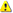 YES/NOWe confirm that to our best knowledge neither the project as a whole nor any parts of it have benefitted from any other EU grant (including EU funding managed by authorities in EU Member States or other funding bodies, e.g. EU Regional Funds, EU Agricultural Funds, etc). If NO, explain and provide details.YESWe confirm that to our best knowledge neither the project as a whole nor any parts of it are (nor will be) submitted for any other EU grant (including EU funding managed by authorities in EU Member States or other funding bodies, e.g. EU Regional Funds, EU Agricultural Funds, etc). If NO, explain and provide details.YESFinancial support to third parties (if applicable) If in your project the maximum amount per third party will be more than the threshold amount set in the Call document, justify and explain why the higher amount is necessary in order to fulfil your project’s objectives.Not applicableHISTORY OF CHANGESHISTORY OF CHANGESHISTORY OF CHANGESVERSIONPUBLICATION  DATECHANGE1.015.04.2021Initial version (new MFF).2.001.05.2022Clarifications in the Important Notice (language, font size, concept notes, etc). Minor adaptation of structure (section 2.2 becomes section 2.3). Minor clarifications regarding other sections.Consolidation, formatting and layout changes. Tags added.